汉台区“十四五”时期一县一产业现代服务业发展规划汉中市汉台区发展和改革局二〇二一年九月目  录第一章  发展基础	1一、主要成效	1二、存在问题	5第二章  发展环境	6一、面临形势	6二、发展优势	8第三章  总体要求	10一、指导思想	10二、基本原则	11三、战略定位	12四、发展目标	13第四章  空间布局	15第五章  发展重点	19一、打造三大百亿级支柱型服务业集群	19（一）文化旅游	19（二）现代商贸	29（三）现代物流	34二、促进三大成长型服务业提速扩容	41（一）医养健康	41（二）教育培训	48（三）体育休闲	53三、促进四大新兴服务业突破壮大	54（一）金融服务	54（二）科技服务	57（三）商务服务	59（四）信息服务	61四、促进居民消费结构转型升级	64（一）电子商务	64（二）新型房地产	67（三）社区服务	70五、打造产业高质量发展新极点	71（一）共享经济	71（二）夜间经济	72第六章  保障措施	74一、创新体制机制	74二、优化发展环境	75三、强化要素保障	76四、扩大人才供应	77五、全面深化改革	78六、强化评估考核	79附表：汉台区“十四五”时期一县一产业现代服务业重点项目汉台区“十四五”一县一产业现代服务业发展规划服务业是实体经济的重要组成部分。加快发展适应现代人和现代城市发展需求，以及以信息技术和知识经济发展为支撑的现代服务业，对于推动经济社会高质量发展具有重大的现实意义。现代服务业是汉台区国民经济主导产业，已成为汉台区经济转型的“助推器”，创新发展的“新动能”，吸纳就业的“主渠道”，扩大内需的“加速器”。抢抓新一轮科技革命和产业变革机遇，培育产业竞争新优势，对于推动汉台经济发展质量变革、效率变革与动力变革具有重要意义。为促进“十四五”时期汉台区一县一产业现代服务业高质量发展，特编制本规划。第一章  发展基础“十三五”期间，汉台区将现代服务业深度融合于全区经济社会发展大格局，充分突出城市经济特色，扎实推进三产升级工程，积极探索产业发展新路径，研究产业发展新规律，全方位、多渠道、宽领域拓展产业发展空间，现代服务业规模和水平得到了稳步提升，为全区稳增长、调结构、扩内需、增就业做出了重要贡献。一、主要成效发展规模不断壮大。“十三五”期间，全区服务业增加值由111.58亿元增加至215.85亿元，年均增长14.1%，高出全区GDP年均增幅6.3个百分点。服务业增加值在全区GDP中的占比从48.5%上升到57.4%，在全市服务业增加值中的占比从27.6%上升到了31.3%。图1 2016-2020年汉台区服务业增加值及占比投资持续快速增长。“十三五”期间，全区实施服务业重点项目287个，累计投资1111.58亿元，分别占全部重点项目数量、投资总额的78%和83%，数量和投资额居三次产业之首。兴汉胜境、盛世国际等重大项目建成开业，北师大汉中学校、天汉长街等重大项目建设加快推进。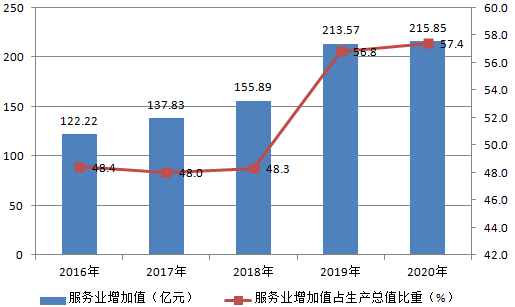 图2 2016-2020年汉台区服务业重点项目数量及投资 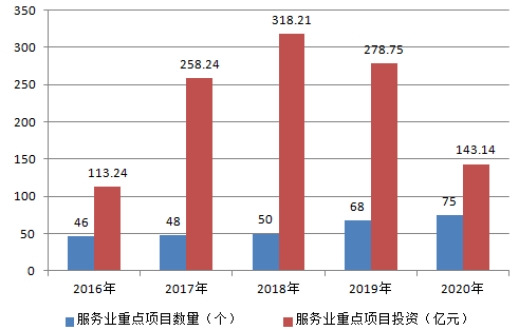 主要行业蓬勃发展。旅游产业势头强劲，汉台旅游集散中心建成投用，兴汉胜境创建为4A级景区，天台国家森林公园创建为3A级景区，山河堰入选世界灌溉工程遗产名录，花果山旅游环线建成，培育了上百个游客采摘园和标准化“农家乐”。“十三五”期间，累计接待游客超过5600万人次，实现旅游综合收入近400亿元，其中2020年接待游客1097.2 万人次，实现旅游综合收入81.7亿元。文旅产业融合力度持续加大，龙江社区博物馆挂牌运行，《汉台区志》正式出版，长篇小说《褒姒》荣获首届“丝路金融文学奖”，广播剧《妈妈在远方》入选全省文化精品项目，汉台区文化产业发展驶入“快车道”。商贸流通业快速发展，2020年全区限额以上贸易企业达到179家，比“十三五”初增加了76家；“十三五”期间全区社会消费品零售总额累计约900亿元，年均增长9.3%，占全市的比重基本稳定在40%。褒河物流园区建设取得新进展，大明宫建材市场、海关保税仓建成使用，交通运输仓储及邮政业累计实现增加值超70亿元，年均增长18%左右。图3 2016-2020年汉台区接待游客人数和旅游综合收入 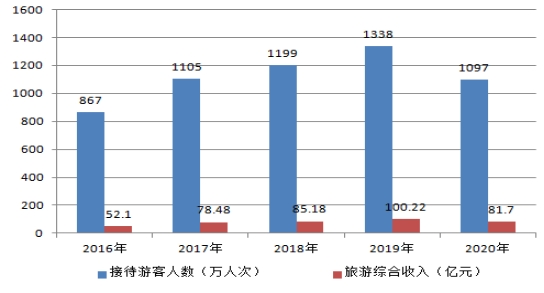 图4 2016-2020年汉台区社会消费品零售总额及同比增长率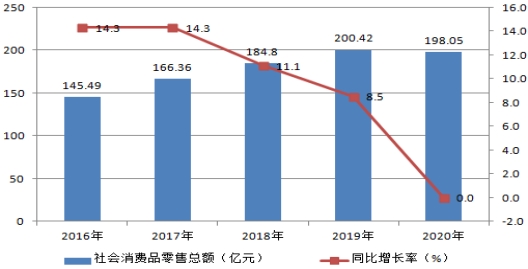 新兴业态异军突起。数字经济蓬勃发展，智慧汉台数字经济产业园跻身首批省级数字经济示范园。电商服务、网络购物、本地生活、城市出行等线上平台深度融入农业、工业、居民生活等各领域，开通并运营今日头条、抖音认证的“汉台电商扶贫公众号”商城，郭湾李子、植元汉中凉皮等十余种产品网上走俏。体育产业雏形初现，滨江体育公园建成投用，成功举办花海半程马拉松、环城跑等大型群众体育赛事，农民体育健身工程实现全覆盖，荣获“省级全民健身示范区”称号。医养健康产业迅速崛起，城乡一体的医疗服务体系基本建成，成功创建省级慢性病综合防控示范区和卫生应急综合示范区；东方健康产业园、褒国康乐园养老社区、汉韵·水云台运动生态康养社区、春风江南国际颐养社区等一批生态康养项目实施运营，汉中路办事处荣获“全国智慧健康养老应用试点示范街道”称号；以居家养老为基础、社区养老为依托、公办养老机构为示范、民办养老机构为补充的汉台区“四轮驱动”城乡养老服务体系初步建立。吸纳就业能力增强。“十三五”期间，服务业就业人数占全社会就业人数的比重超过了50%，服务业已成为吸纳就业的第一大产业，“保就业”“稳就业”作用明显。交通运输业、商务服务业、教育、卫生等成为吸纳就业的主要行业，占全部服务业企业从业人员的比重超过65%。集聚发展态势初显。目前，汉台区8个街办社会消费品零售总额占全区比重超过了85%。吾悦广场、海洋城、华汉新世纪等商业综合体，东塔北路财富立方、东一环路盛世国际商业广场等大型商业街区建成运营。以天汉大道、兴汉新区、滨江新区、高新区、经开区等为重点的服务业聚集区、核心商圈和特色街区等多种模式的产业集群正在崛起。二、存在问题“十三五”期间汉台区现代服务业发展总体平稳向好，但也存在一些亟待解决的问题：一是生活性服务业发展水平不高。2020年汉台区服务业增加值占全区生产总值的比重虽然达到了57.4%，但主要集中在商贸、餐饮等传统消费领域，品质体验、时尚奢侈、休闲娱乐等服务能力不足，传统商场客流下降与高端消费外流现象并存，发展层次有待提升。二是生产性服务业发展相对滞后。2020 年全社会科技研发投入强度仅为1.15%左右，远低于全国2.4%、全省 2.3%的平均水平，产学研机制尚不健全。金融服务、商务服务、信息服务等规模较小，结构单一，尚未形成对产业结构优化升级的有力支撑。三是产业竞争能力不强。汉台区现代服务业缺少核心技术、创新服务及龙头企业、著名品牌带动。老龄人口比例偏高，青壮年劳动力流失严重，高技能人才匮乏，服务业人才不足，标准化水平不高，市场化服务管理体制和运行机制还未完全形成，吸纳优质资源和高端要素的能力有待进一步提升。四是产业发展内生动力不足。汉台区居民人均可支配收入处于全省30个城区的中下游，与全国、全省平均水平差距较大；外向型经济规模较小，褒河物流园区、汉中综合保税仓等平台作用不明显，城市功能、社会治理及服务全市、参与全省打造内陆对外开放高地的发展动力有待进一步增强。第二章  发展环境“十四五”时期，是我国由全面建成小康社会向基本实现社会主义现代化强国迈进的起步期，“两个一百年”奋斗目标的历史交汇期，也是汉台追赶超越建设陕西强区、打造汉中“三市”建设核心区的关键期，构建高质量发展的现代服务业体系，是汉台加快经济社会高质量发展、引领高水平发展的内在要求，是释放改革红利、扩大对外开放、再塑发展优势的必由之路，必须认清发展新形势、凝聚发展新共识、厚植发展新优势、培育发展新动力。一、面临形势从国际环境来看，在新一轮科技革命和产业变革推动下，全球服务业呈现新的发展趋势：一是科技创新推动服务业加快转型升级，大数据、云计算、物联网、人工智能、区块链等新兴信息技术不断突破和广泛应用，加速服务内容、业态和商业模式创新，推动服务网络化、智慧化、平台化和服务产业数字化，知识密集型服务业比重快速提升，服务业转型升级正在推动新一轮产业变革和消费革命，个性化、体验式、互动式等服务消费蓬勃兴起。二是制造业服务化及产业融合发展态势明显，互联网、新一代信息技术与制造业的深度融合加速了制造业服务化进程，全球制造业呈现生产型制造向服务型制造的转变趋势，将推动研发设计、系统集成、融资租赁等生产性服务业加快发展。三是投资贸易全球化成为新的时代特征，服务业成为国际产业投资热点，国际经贸新规则制定的焦点逐渐转向服务领域，多边和区域性投资贸易谈判正致力于推动服务贸易和跨境投资的自由化、便利化。信息技术推动服务的可贸易化，全球贸易逐步向服务内容延伸，服务贸易逐步成为发展新热点。从国内环境来看，我国服务业规模日益壮大，发展环境日趋优化，加快迈向服务经济新时代。一是服务业成为国民经济和社会发展的稳定器。2020年全国服务业生产指数与上年持平，第三产业增加值占国内生产总值的比重为54.5%，比上年提高2.1个百分点。服务品种日益丰富，新业态、新模式竞相涌现，有力支撑了经济发展、就业扩大和民生改善。二是服务业迎来全面升级的重要机遇期。全面深化改革、全方位对外开放和全面依法治国正释放服务业发展新动力和新活力，城乡居民收入持续增长和消费升级为服务业发展提供了巨大需求潜力，极大地拓展了服务业发展广度和深度。三是服务业发展的政策环境日趋完善。近年来国务院密集出台了加快发展生产性服务业、生活性服务业、健康服务业、科技服务业、服务贸易、扩大内需、消费体制机制改革、服务业创新发展等政策文件，致力于降低服务业税负，积极推动服务业发展提速、比重提高、水平提升。从汉台发展来看，区域发展战略叠加，汉台迎来了服务业最有利的发展机遇期。一是习近平总书记来陕考察指示要求把奋力谱写陕西新时代追赶超越新篇章作为全省工作的鲜明主题和突出主线，为汉台区现代服务业在更大范围、更深层次配置资源，提升产业竞争力和对外辐射能力提出更高要求。二是新时代生态文明建设、新时代西部大开发、“一带一路”、长江经济带、西部陆海新通道、乡村振兴等国家重大战略深入实施，全面进入小康社会，以国内大循环为主体、国内国际双循环相互促进的新发展格局的加快构建，全面拓展汉台区服务经济发展空间。三是省委提出支持汉中建设区域中心城市、国家循环经济示范市、全国优质生态产品供给基地、汉江生态经济带等重大战略，为汉台区现代服务业转变发展方式、优化产业结构带来了新机遇。四是汉中区域中心城市、生态经济强市、幸福宜居名市建设迈上新台阶，“四个在汉中”区域特色品牌打造，为聚焦现代服务业关键领域和薄弱环节补短板，促进汉台区现代服务业高质量发展指明了方向。五是汉台现代服务业是“建设首善区、提升首位度”的内在要求，是发展城市经济的重要抓手，是构建现代产业体系的重要支撑。二、发展优势交通区位的突出优势。汉台区是中国版图地理几何中心，随着汉中市“三高三铁五国道一机场”立体交通网络加速完善，以大西安为依托向西融入新丝绸之路经济带，以高铁入川渝为突破向南融入长江经济带和成渝经济圈，以汉水进京（津）为纽带向北融入京津冀经济圈，借苏陕对口协作的契机向东融入海上丝绸之路和长三角经济圈，承东启西、接南济北的支撑节点城市地位更加凸显，汉台区现代服务业大开通、大开放、大发展的序幕已全面拉开。历史文化的突出优势。汉台区是国家级历史文化名城、全国优秀旅游城市、中国最美油菜花海的中心区、陕甘川渝毗邻地区最大的商贸旅游中心城市，是汉中城市旅游发展核心，地处秦蜀古道自然旅游之路和百里汉江人文旅游之路，是“汉中客厅”中央休闲区工程的核心承载地。褒斜道石门及其摩崖石刻、古汉台、拜将坛、饮马池等以“两汉、三国”为特色的历史文化遗存驰名中外，汉文化光耀千秋，民俗文化源远流长，汉台区现代服务业强大的人文魅力不断凸显。生态环境的突出优势。汉台区北依秦岭，南临汉江，森林覆盖率高，水资源丰富，具有城在山中、水在城中、路在树中、人在景中的良好意境，获得国家园林城市、国家级生态示范区、国家森林城市等众多殊荣，使汉台区加快现代服务业发展具有强大的集聚势能。产业支撑的突出优势。兴汉胜境、北师大汉中学校、东方老年公寓等优质文旅、教育、养老等资源不断聚集，高端装备制造、绿色食药、现代材料产业、新能源汽车、新能源、节能环保和新一代信息技术产业迅速发展，“汉台制造”“汉台配套”品牌及全省具有较强影响力的绿色制造业示范基地打造，为加快延伸产业链、完善供应链、构建服务链，推动制造业与服务业融合、产业链上下游协作，提升本地产业配套率，形成耦合共生的循环产业体系提供了强力支撑。城市经济的突出优势。汉台区作为中心城区，是全市城镇化率最高、创新资源要素最为集中、各类人才最为集聚、管理服务体系最为健全、基础设施最为完善的区域，具有引领现代服务业向高层次、优结构迈进和满足陕甘川渝毗邻地区文化旅游、健康服务等消费外溢需求的能级条件。 “十四五”期间，汉台区现代服务业既具有广阔的发展前景，也面临诸多严峻挑战。一是世界经济复杂性、不稳定性增加。部分国家“逆全球化”、反自由贸易思潮明显上扬，中美经贸摩擦不确定性较大，产业发展的外部环境正在发生深刻复杂变化。二是随着互联网的深入应用，部分生产性服务业的服务半径得到较大扩展，发达地区的先发优势对汉台区高端服务业发展形成严重冲击和挤压。三是周边发达城市众多、服务业发达，对汉台区发展现代服务业形成“虹吸效应”；汉台区与安康市汉滨区、广元市利州区、巴中市巴州区、达州市通川区等周边地区产业同质化严重，在拓宽现代服务业发展要素和市场空间方面竞争激烈。第三章  总体要求一、指导思想高举中国特色社会主义伟大旗帜，深入贯彻党的十九大和十九届二中、三中、四中、五中全会精神，以习近平新时代中国特色社会主义思想和习近平总书记来陕考察重要讲话精神为指导，统筹推进“五位一体”总体布局，协调推进“四个全面”战略布局，坚定不移贯彻新发展理念，坚持稳中求进工作总基调，以推动高质量发展为主题，积极融入国内国际双循环新发展格局，以深化供给侧结构性改革为主线，满足人民日益增长的美好生活需要，准确把握“绿色循环·汉风古韵”战略定位，围绕打造“三市”建设核心区、“四个在汉中”样板区，聚焦现代服务业重点领域和发展短板，扎实做好平台搭建、项目推进、主体培育等系统工作，构建产业新体系、优化空间新格局、增强发展新动能，促进生产性服务业向专业化和价值链高端延伸，生活性服务业向精细和高品质升级，加强公益性、基础性服务业有效供给，推进服务业标准化、品牌化建设，推动经济转型升级和社会全面进步，为加快汉台区追赶超越步伐，全面提高中心城区首位度，高质量建设新时代“陕西强区”奠定坚实基础。二、基本原则——坚持以人为本、绿色发展。坚持以人民为中心的发展思想，以增进人民福祉、促进人的全面发展为出发点和落脚点，扩大服务供给，更好满足多层次多样化需求。践行节约资源和保护环境的基本国策，加快转变服务业资源利用方式，推动汉台区现代服务业绿色发展、循环发展、低碳发展。——坚持创新驱动、融合发展。深入推进大众创业、万众创新，促进新技术、新产业、新业态、新模式蓬勃发展，增强服务经济发展新动能。推进服务业与农业、制造业及服务业不同领域之间的深度融合，形成有利于提升汉台制造核心竞争力的服务能力和服务模式，发挥“汉台服务+汉台制造”组合效应。——坚持项目引领、特色发展。立足于供给侧和需求侧双向发力，坚持增量引领、项目支撑，加速汉台区现代服务业发展壮大；聚焦现代服务业重点领域和关键环节，发挥比较优势、培育竞争优势，补齐产业发展短板，因地制宜形成具有汉台特色的现代服务业体系。——坚持统筹协调、集聚发展。积极对接国民经济和社会发展规划、国土空间规划等相关规划，坚持服务业发展与旧城改造、新城建设统筹推进。整合空间资源，优化生产力要素配置，打造在全省、全市具有重要影响力的服务业聚集区、核心商圈和特色街区，实现规模效益和品牌发展。——坚持扩大开放、竞合发展。加快先进的发展理念和模式、优秀人才与资金引进，加快促进汉台区文化产业等有特色优势的服务业走出去，进一步拓展汉台区现代服务业的发展空间。面对竞相发展的态势，抢占发展先机、集聚发展要素、争取合作主动。三、战略定位——世界级汉文化旅游目的地核心区。充分发挥汉文化资源集聚优势，以兴汉新区、汉江、西汉三遗址历史文化街区为支撑，围绕汉水、汉朝、汉族、汉语、汉学等文化元素，面向全球策划推出汉文化展示活动、体验项目、创意产品，不断扩大“汉文化”世界影响力，全力打造以“汉文化”为主题的世界级重要旅游目的地“核心区”。——陕甘川渝毗邻区域物流枢纽中心。充分发挥汉台作为连接“江汉经济圈”“成渝经济圈”“关中-天水经济圈”三大经济圈中心城市区位优势，构建现代物流产业链和生态链，打造陕甘川渝毗邻地区最大的商贸物流中心、物品集散分拨中心、物流信息中心和交易结算中心。——“关中平原城市群”休闲后花园。发挥汉台丰富独特的“两汉三国”历史文化、生态文化等资源优势，主动对接关中平原城市群市场，构建完善的休闲配套体系，打造关中平原城市群休闲后花园品牌，持续提升汉台区的知名度和美誉度。——幸福产业及“四个在汉中”样板区。突出汉台资源聚集优势，深度挖掘两汉三国、生态文化、科教文卫等资源，大力发展文化旅游、健康养老、体育休闲、教育培训等幸福产业，打造汉文化传播示范基地，弘扬“汉文化”魅力，进一步提升城市功能和形象，把“学研在汉台”“医养在汉台”“旅居在汉台”“兴业在汉台”打造成引领“四个在汉中”的示范样板和高地，不断提高人民群众的获得感、幸福感、安全感。——陕西教育强区及国家义务教育优质均衡区。把推进教育高质量发展作为提升城市板块核心竞争力的重要路径，发挥北京师范大学汉中学校示范带动作用，通过引名校、建名校、聚资源等方式全方位提升汉台区教育教学质量，让汉台教育成为“学研在汉中”的“排头兵”和“主引擎”，建设“陕西教育强区”“国家义务教育优质均衡区”。四、发展目标总量规模持续壮大。现代服务业增加值达到300亿元，年均增长7%，占地区生产总值比例达到60%以上；规模以上服务业企业营业收入超过80亿元，年均增长10%左右；限上贸易企业达到250家左右。社会消费品零售总额达到290亿元，年均增长8%。产业结构持续优化。现代服务业与制造业、农业等在更高水平上实现有机融合，生产性服务业增速达到10%以上，增加值占整个服务业比重达到30%左右。生活性服务业增速达到7%以上。基本形成覆盖科技创新全链条的科技服务体系，服务科技创新能力大幅增强，科技服务市场化水平和竞争力明显提升。发展质量显著增强。现代服务业占全社会从业人员的比重达55%左右，对全区税收的贡献率达67%左右，对经济增长的贡献率保持在50%以上，成为有效推进城镇化和产城融合、显著提升汉台区中心城区首位度的重要支撑。产业集群快速崛起。现代服务业总投资持续增长，产业分工协作深度发展，加快形成一批主体功能突出、辐射带动作用强的产业聚集区。表1 “十四五”时期汉台区现代服务业发展主要指标备注：［］增速为累计增速第四章  空间布局按照“内优外拓、集聚辐射、点线联动、彰显特色”的原则，依托区位、交通和资源优势，整体构筑“一心引领、三轴贯穿，四区联动、多点支撑”的发展格局，推动汉台区现代服务业向产业形态特色化、空间布局集约化、服务功能集聚化方向发展。一心：现代服务业高质量发展中心以中心城区为载体，坚持优化提升与调整疏解并重，打造汉中城市休闲“会客厅”，承载游客集散、休闲娱乐等功能。重点发展医养健康、教育培训、体育休闲等成长型服务业，金融服务、科技服务、商务服务、信息服务等新兴服务业及夜间经济、共享经济等新业态新模式，改造提升零售、批发、餐饮、住宿等传统服务业，有序退出物流基地、批发市场、工业企业，打造功能新、品位高、集聚强、辐射广的产业资源配置核心区，引领汉台区现代服务业高质量发展。三轴：“城乡一体”现代服务业发展轴、“产城融合”现代服务业发展轴、“活力汉台”现代服务业发展轴——“城乡一体”现代服务业发展轴。文褒路，串联汉王镇—武乡镇—宗营镇。以文化旅游产业为引擎，实施“食”升级、“住”升级、“行”升级、“游”升级、“购”升级、“娱”升级工程，促进现代服务业要素升级，带动现代商贸和医养健康产业发展，加快城乡一体化发展步伐。——“产城融合”现代服务业发展轴。西汉高速汉中东连接线—316国道—108国道，串联铺镇、老君镇、北关街道办、鑫源街道办、龙江街道办。沿贯通汉台东西向的交通轴线，依托陕西农副产品交易中心、百盛产业园、国家级汉中经济技术开发区创智产业园区等，大力发展现代商贸、现代物流、电子商务、新型房地产、科技服务、金融服务、信息服务、商务服务，全面助力产城融合发展。——“活力汉台”现代服务业发展轴。108国道—兴汉路—西二环路—龙岗大桥（四号桥），连接机场来客，贯穿城东新区、古城区、滨江新区。沿贯穿机场、城区、滨江新区的东西向主干线，依托这条线路上分布的众多商场、学校、陕南植物园、汉中市体育运动中心等，大力发展文化旅游、现代商贸、教育培训、医养健康、体育休闲、夜间经济、共享经济，全面激发现代服务业发展活力。四区：高新区、经开区、滨江新区、兴汉新区——高新区。以全面助力航空零部件、新能源汽车及汽车零部件、高端数控机床、智能输配电、智能仪器仪表、生物医药等高新技术产业发展为目标，重点发展科技服务、金融服务、信息服务及商务服务业，配套发展现代物流业；以全力促进产城融合发展为目标，重点发展现代商贸、教育培训、医养健康、新型房地产及社区服务业，打造创新发展战略新高地。——经开区。以全面助力创智产业园、褒河物流园、褒河智能制造产业园、老君食品工业园和褒城组团建设为目标，重点发展科技服务、现代物流、电子商务、文化旅游及体育休闲产业，配套发展金融服务、信息服务及商务服务产业，打造对外开放发展新高地。——滨江新区。以汉江水面和两岸湿地、文化公园为核心，以天汉长街、天汉大剧院、天汉楼等为重要载体，重点发展现代商贸、文化旅游、社区服务及医养健康产业，配套发展信息服务、商务服务产业，提振夜间经济，打造高品质服务业发展新高地。——兴汉新区。以汉中享誉世界的汉文化遗存为依托，以汉文化旅游建筑群为载体，重点发展文化旅游、教育培训、医养健康及新型房地产业，配套发展现代商贸、信息服务、社区服务产业，繁荣夜间经济，点亮城市活力，打造世界汉文化最佳旅游目的地。多点：包括古城历史文化旅游区、天汉胜境中国汉文化旅游度假区、汉江旅游休闲带、古褒国旅游度假区、天台国家森林公园、万邦时代广场、城东全业态体验式商圈、城西时尚潮流文化商圈、城南生活娱乐休闲商圈、城北文商旅融合枢纽商圈、汉中综合保税区、教育科技产业园、国际化教育示范区、汉台区金融产业园等现代服务业核心引擎项目。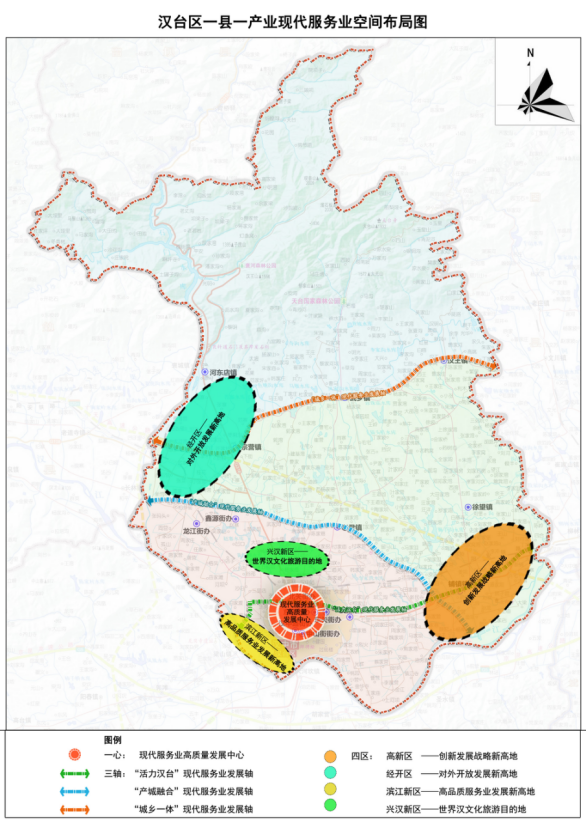 第五章  发展重点坚定实施扩大内需战略，重点打造文化旅游、现代商贸、现代物流三大百亿级支柱型服务业集群，促进其做优做强；聚力发展医养健康、教育培训、体育休闲三大成长型服务业，促进其提速扩容；大力培育金融服务、科技服务、商务服务、信息服务四大新兴服务业，促进其突破壮大。全面提升新型房地产、电子商务、社区服务发展水平，促进居民消费结构转型升级。以夜间经济、共享经济等新业态新模式为引领，打造产业高质量发展新极点。一、打造三大百亿级支柱型服务业集群（一）文化旅游    立足“汉人老家·自在汉台”城市形象定位，以文旅融合发展为主线，注重全季节体验、全产业发展、全方位服务、全社会参与，全面推动景区、服务和价值跃升，打造“全域全景”文化休闲度假目的地、“汉人老家”文化旅游目的地、“自在汉台”自驾体验目的地、“山水田园”康体养生目的地，加快创建国家全域旅游示范区。加快建设汉台区先进的文化产业体系，重点发展创新先导型、内容主导型、智力密集型、资本密集型的先进产业形态，推动文化产业传承创新。到2025年，接待游客人数1300万人次以上，实现旅游综合收入100亿元以上。1、大力发展全域旅游坚持“以点连线，以线带面；交通为脉，产业连廊；主题引领，全域联动”的空间规划理念，着力构建“三轴、三带、三区”发展格局；突出“生态休闲、文化体验、康养度假、户外运动、乡村旅游、研学旅游”六大主题，丰富旅游产品供给；以当地社会经济和旅游业发展水平为基础，结合从初级“大众化、定量化、绿色化、安全性、便利性、信息化”到较高层级“个性化、地方化、文化性、精品化、品质化、精细化”的市场需求特征，实现汉台区全域旅游产业要素从基本的“足量化、标准化”到较高层级的“特色化、品牌化”梯度升级。构建“三轴、三带、三区”发展格局三轴：“花果飘香”乡村风情轴、“产城融合”近郊景观轴、“醉美汉台”城市景观轴。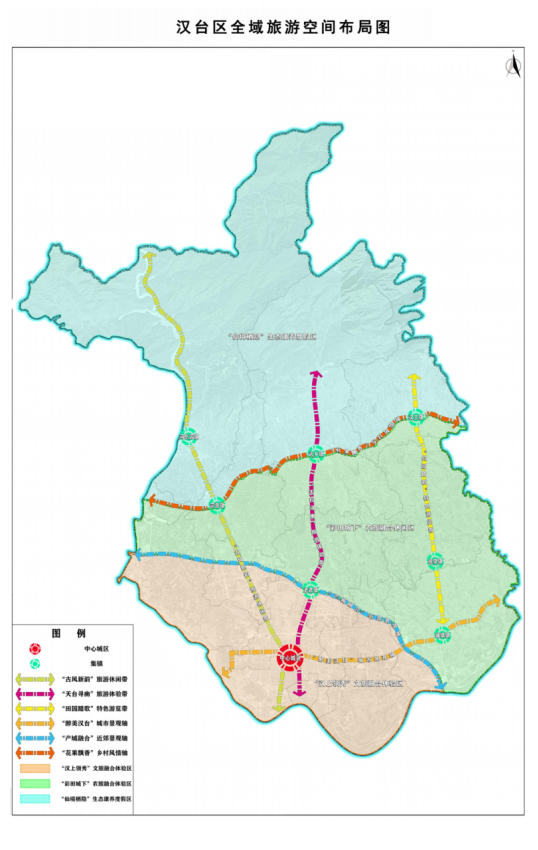 三带：“古风新韵”旅游休闲带、“天台寻幽”旅游体验带、“归园踏歌”特色游览带。三区：“仙境栖隐”生态康养度假区、“彩田城下”农旅融合休闲区、“汉上领秀”文旅融合体验区。（2）促进重点景区提档升级打响叫亮天台山“陕南第一名山”品牌，加快武乡省级重点镇暨汉中天台国家森林公园连片开发，推进天台国家森林公园创建4A级景区，争创5A级景区，逐步完善旅游配套设施，力争接待游客人数和旅游综合收入较大增长。深入挖掘两汉三国人文旅游资源，整合古汉台、拜将台、饮马池西汉三遗址，进行保护性开放，建成群落式市级博物馆及仿古文旅街区，恢复浓郁的历史文化韵味，强化旅游集散和辐射功能，打造城市新名片。建设古褒国旅游度假区，推动褒城组团建设，加快建设褒河森林公园黄花河景区，积极开发山河堰遗址文化公园，打造河东店文化旅游名镇。提升兴汉新区汉文化生态旅游度假区品质，巩固兴汉胜境景区4A级景区创建成果，加快建设“一水两湖三组团、四馆五街六片区、七岛八渡九业态”项目，增强对游客吸引力，打造全市旅游枢纽。以汉江湿地景区为核心，加强“一江两岸”5A级核心带建设，以水为载体构建生态休闲胜景和滨水休闲区，打造以文旅购物、餐饮娱乐、文化博览、会议会展、体育运动为主题的滨江休闲文化旅游产业带。（3）丰富主题旅游产品供给生态休闲：以天台国家森林公园、褒河省级森林公园、石门国家水利风景区、天汉湿地公园、最美的油菜花海、宗营万亩花卉基地、花果山景区、北丘桔园等生态资源为依托，对接休闲度假市场趋势，发展田园花海观光、林中生态休闲、滨水休闲观光等生态休闲旅游产品。文旅体验：以西汉三遗址历史文化街区、东关正街历史文化街区、南关正街历史文化街区、山河堰遗址文化公园、汉中民俗博物馆、汉文化博览园、兴汉胜境中国汉文化旅游度假区、《天汉传奇》实景演艺、《汉颂》室内演艺、汉人老家街、张骞丝路风情街、天汉滨江生态文化公园等为依托，积极对接文化旅游市场趋势，重点发展遗址博览、文创体验、非遗文化传承、文化演艺、休闲娱乐等文化体验旅游产品。康养度假：依托汉台区北部以汉中天台森林公园、褒河森林公园、花果山等为核心的绝佳避暑养生环境，结合区内独特的汉方养生、道教养生、中药养生、绿色有机农产品等资源，积极对接康体养生、休闲度假等旅游市场，积极发展生态养生度假、森林康养度假、道教康体养生等旅游产品。户外运动：汉台区高山森林、浅山丘陵、河谷平原、田园花海、河流水库等丰富多彩的地形地貌、良好的自然生态环境，适合户外运动的开发，打造健康登山游览步道、沿汉江生态绿道、乡村田园绿道等设施，定期举办自行车赛、马拉松赛等活动吸引热爱户外运动的游客。乡村旅游：突出“一村一特色”，培育河东店村、花果村、吴庄村、皇塘村等旅游示范村，支持花果山景区创建4A级景区，推动皇塘-龙沟片区综合开发，建设汉台区北部丘陵地区田园观光综合体。以最美油菜花海、宗营万亩花卉基地、花果山景区、花果山农家乐、花果山特色民宿、北丘桔园、玉龙休闲岛、中园现代农业产业园、汉农猕猴桃产业园区等为依托，积极发展花海观光、果园采摘、农业休闲等乡村旅游产品，增强游客的停留时间和体验度。研学旅游：依托汉中天台国家森林公园、褒河省级森林公园、石门国家水利风景区、天汉湿地公园、两汉三国历史遗址、汉中民俗博物馆、汉文化博览园、天汉滨江生态文化公园、中国最美的油菜花海、优美的江南水乡田园以及特色农业园区，开展生态研学旅游、文化研学旅游、乡村研学旅游、农业研学旅游等。促进全域旅游产业要素升级“食”升级：以优化结构档次为导向合理布置旅游餐饮设施，以原生态食材为特色推出“汉家乐”品牌，以文化主题体验为核心打造舒适休闲的用餐环境，规范完善旅游餐饮行业标准，提升旅游餐饮服务品质。“住”升级：以市场需求为导向，以住宿设施结构优化为主线，加快调整优化汉台区旅游住宿设施总量、类型、档次和布局。在不影响生态环境的基础上，结合城区及各镇的发展情况，打造主题化、个性化、特色化的文化主题酒店、特色精品客栈、特色主题民宿、文化民宿。“行”升级：优化提升旅游道路，美化沿路旅游景观，完善便捷基础设施，打造热气球、飞索、观光小火车、马车、电动车、花船龙舟画舫等个性化的交通工具，形成旅游新兴业态。“游”升级：依托“新基建”，加快推进汉台区智慧旅游平台建设，加强新媒体运营，推动旅游在线、网络营销、网上预订、网上发布等信息服务，不断提升旅游集散中心管理和服务水平以及旅游消费智能化、便利化水平。“购”升级：以具有汉台地域特色的汉文化、油菜花、绿色无公害有机农产品等元素为依托，进行旅游商品创新，开发形成旅游文创商品、旅游工艺品、地方土特产、地方特色美食、旅游纪念品、旅游消费品等六大特色旅游商品系列。以购物休闲化、娱乐化、文创化为导向，打造创意化、特色化、主题化的原产原销购物基地，规范线上线下旅游购物环境。“娱”升级：开发汉文化主题活动、地方民俗活动，创意旅游文化演艺，打造品牌体育赛事，举办个性旅游节庆，打造汉台系列旅游节庆或文化休闲品牌。2、构建现代文化产业体系（1）培育多层次文化市场主体通过资本金注入、股权投资、融资担保等方式，支持以汉文投为主的大型文化企业加快发展，打造汉台区文化领军企业。鼓励社会资本参与文化项目建设，引导龙江龙舞传承基地等民营文化主体做大做强。深入挖掘“两汉三国”历史文化、褒国文化、“龙舞”“弓箭”等非遗文化、回民美食文化和农耕文化等传统文化资源的内涵和外延，鼓励创造兼具思想性艺术性观赏性、人民群众喜闻乐见的优秀文化服务产品。（2）加快数字内容产业发展创意设计：从推动产业升级、服务实体经济的战略高度，构建文化创意设计与相关产业全方位、深层次、宽领域的融合发展格局，培育和引进更多具有核心竞争力的创意设计企业，在工业设计、平面设计、广告设计、时尚设计、软件设计、建筑和景观设计、动漫游戏设计、工艺美术品设计等领域形成具有汉台特色的产业集群，推动全区文化消费不断升级。数字文化：建设汉台区数字文化产业中心，打造综合性、专业化的汉台数字文化产业服务平台，结合智慧城市的建设，为汉台区文化企业开发数字视听、数字影视、网络文学、电竞游戏、网红品牌等项目提供服务。影视广播：壮大汉台区影视产业主体，积极培育国有和民营的影视剧创作与制作机构，大力开发以汉台题材、汉台故事为主的影视动漫和游戏产品，充分利用汉文化、历史名城文化、秦巴风情文化、栈道文化、道教文化、古褒国文化、汉水女神文化等深厚的本土文化元素，探索“旅游+文化+影视+创作”模式，使汉台区的影视剧拍摄取得重大突破。大力提升本土企业生产电影、电视剧和电视节目的水平和能力。节庆会展：围绕汉文化、汉江文化、古褒国文化、栈道文化、名人文化等特色资源，在继续提升优化《天汉传奇》、《汉颂》、世界汉文化论坛、中国最美油菜花海•汉中旅游文化节、陕西汉文化旅游节活动的基础上，积极推出天汉胜境汉服游园活动、编排话剧《汉人老家》并进行全球巡演、汉台龙舞行天下等节庆活动。加快天汉国际会展中心、兴汉新区文化会展中心建设进度，完善汉中市体育中心的会展服务功能，打造集展览、会议、食宿、购物、商务、文化休闲等功能于一体的会展服务高端平台，培育和引进市场化程度高、产业带动力强、具有国内国际影响的品牌展会，以“会”会友，拓展汉台经贸合作“朋友圈”，拉升汉台会展产业影响力。加快文创旅游产品开发进程文创旅游商品：以汉文化为主题元素，开发汉文化元素的书签、汉文化主题折扇、汉服、缩小版的汉发髻、汉礼冠、汉瓦当冰箱贴等产品；以油菜花为主题元素，开发油菜花雨伞、油菜花团扇、油菜花系列文具、油菜花徽章、油菜花服装、油菜花布艺包、油菜花包装盒、手绘画等产品。旅游工艺品：对特色鲜明的羌绣、藤编、麦秸画等汉台的民间工艺制品进行包装；对汉中玉、五花石浮雕镶嵌工艺、张氏摩崖石刻拓印技艺、龙舞道具制作工艺、汉中石刻、陕南桃花绣、陕南纳纱绣、陕南扎染、汉中竹编等工艺进行主题创新。旅游纪念品：开发旅游书籍、旅游地图、旅游画册或摄影作品集、音像制品、汉台区各旅游景区景点的明信片、纪念邮票、纪念封、纪念币、纪念磁卡、纪念邮戳以及文物复制系列产品。旅游消费品：将汉台独特景色图形化、商标化，结合促销口号附于烟具、文具、毛巾、牙刷、香皂、浴液、旅游包、地图指南、太阳帽、T恤衫、遮阳伞、雨伞、防暑防寒用品、急求药等日用品，以及野营帐篷、攀登绳、登山杖、登山鞋等户外用品之上，以增强其纪念意义和广告效应。强化政府购买公共文化服务通过政府购买服务的方式，引导文化消费，培育文化市场，为人民群众提供喜闻乐见的公共文化服务。推进城乡公共文化服务体系一体建设，优化城乡文化资源配置，完善汉台区农村文化基础设施网络，增加农村公共文化服务总量供给，缩小城乡公共文化服务差距。（二）现代商贸深入实施商贸转型升级发展战略，鼓励运用大数据、云计算、移动互联网等现代信息技术，促进商旅文体等跨界融合，形成更多流通新平台、新业态、新模式，构建差异化、特色化、便利化的现代商贸服务体系，打造超百亿级现代商贸集群，全面提升商贸服务业发展质量和效益。到2025年，全社会消费品零售总额达到290亿元，年均增长8%。1、优化商业空间布局打造以“一轴四圈八街多心”为支撑的实体商业中心，构建差异化、特色化、便利化的现代商贸服务体系。一轴：天汉大道数字商贸发展轴秉承产业数字化转型新理念，运用数字、智能等新技术为天汉大道“百亿元”核心商业区赋能，打造实体+数字融合的数字商贸生态体系，开创汉台区商贸流通行业发展新格局，树立以新业态新模式为引领的新型消费发展新标杆。四圈：城东全业态体验式商圈、城西时尚潮流文化商圈、城南生活娱乐休闲商圈、城北文商旅融合枢纽商圈——以恒大文旅城为依托，承袭汉台历史文明，融合现代都市风情，集游乐、文化、休闲、商业、旅居功能于一体，打造城东全业态体验式商圈；——以吾悦广场为依托，迎合时尚高端消费潮流，引进国内外知名首店品牌商家落户，促进商业与文化融合发展，打造城西时尚潮流文化商圈；——以海洋城为依托，发展开放式互动商业，以特色主题为核心，集休闲、娱乐、文化、购物功能于一体，打造城南生活娱乐休闲商圈；——以兴汉新区为核心，承载汉文化传播使命，集艺术设计、教育培训、城市观光、休闲度假、商贸会展、医疗保健、养老养生、旅居安居功能于一体，打造城北文商旅融合枢纽商圈。八街：西汉三遗址历史文化街区、东关正街历史文化街区、南关正街历史风貌街区、西关正街历史风貌街区、北大街商业步行街、汉中虎头桥饮食文化街、天汉长街特色美食街区、望江路特色美食街区。——守正传承，挖掘原有商业街的历史文化内涵，加快西汉三遗址历史文化街区；东关正街历史文化街区、南关正街历史风貌街区、西关正街历史风貌街区建设；——提档升级，强化商业街独特性和差异性的塑造，促进北大街商业步行街、汉中虎头桥饮食文化街、天汉长街特色美食街区、望江路特色美食街区特色发展。多心：社区商业中心优化社区商业网点、公共服务设施的规划布局和业态配置，支持建设集社区综合超市、标准化菜市场、便利店、餐饮店、再生资源回收点、健康、养老、看护、配送站等大众化便民网点于一体的“一站式”新型社区便民商圈。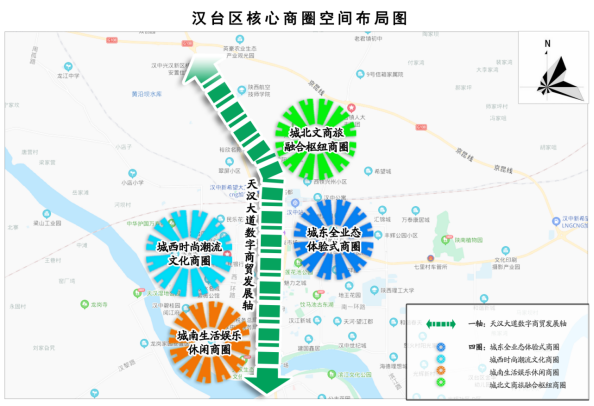 2、促进小店经济发展发挥市场主体作用，从补齐供给短板、完善提升消费业态、提高服务品质入手，深度开发人民群众从衣食住行到身心健康、从出生到终老各个阶段、环节的生活性服务项目，满足和激发孕产、母婴、儿童、婚庆、旅游、娱乐、出行、教育、康体、养老等发展型、现代型、服务型消费需求，激发小店经济活力，畅通城市经济活动的“毛细血管”。3、推动专业市场发展进一步规范优化调整建材市场布局，打造集展示、设计、定制、交易、供应链管理、售后服务等多元化功能为一体的一站式商贸服务平台。推动城东二手车交易市场、汉中盈嘉致远二手车交易市场、二手车拆解市场建设，加强成品油零售市场、再生资源行业管理。推动批发业转型发展，建设现货交易与电子交易相结合，集产品交易、信息发布、电子商务、物流仓储功能于一体的新型专业批发市场。4、完善多层次住宿体系结合汉台区区域型高品质消费中心定位，重点发展以品牌高端酒店为引领、连锁商务酒店为骨干、乡村休闲民宿为延伸的住宿体系，提升接待能力和居住体验；积极推进乡村民宿酒店和家庭式旅馆升级，引导提升设施水平和服务质量，推动汉家乐评优评级。5、加快培育特色餐饮品牌加快中式快餐连锁规范化发展，完善星级酒店餐饮，布局一批乡村休闲特色餐饮网点。以特色餐饮街和餐饮集聚区为基础，大力挖掘和培育陕南地方特色美食文化，以美食街区发展为依托形成品牌效应，培育一批品牌餐饮企业。6、推进城乡商贸统筹发展依托乡镇商贸中心、农村集贸市场，规范商品供销渠道，完善餐饮、洗浴、文化等服务设施，提升服务质量。依托现有农村服务网络，加强与供销社系统的合作，汇集客流、物流、信息流和资金流，提供农资采购、农产品销售、追溯技术服务、信息咨询、传真打印、物品寄存、通讯、网购等综合服务；加强与邮政部门的合作，联合电子商务和物流配送企业，进一步提升融资、物流、通讯、追溯等服务功能，健全农村生活服务体系，保障农民服务需求。（三）现代物流大力发展社会化、专业化物流，延伸物流产业链和价值链，提升物流信息化、标准化、网络化、智慧化水平，建设高效便捷、通达顺畅、绿色安全的现代物流服务体系，建成陕甘川渝毗邻地区物流枢纽中心，打造百亿级现代物流产业集群。到2025年，全区社会物流总额达500亿元以上。1、构建物流空间发展格局按照“统筹全局、突出优势、重点发展”的思路，结合汉台区资源禀赋、产业特色和交通区位条件等，增强区域辐射带动能力，形成“一枢纽，一通道，三节点，全覆盖”的物流空间发展格局。一枢纽：褒河物流园区以国家铁路二级综合物流基地为依托，充分发挥公铁联运枢纽作用，优化褒河滨水廊道、金融商业区、物流商务区、物流仓储区和铁路站场区功能，重点建设汉中中药材交易中心、绿色农产品交易中心和汉中综合保税区，致力打造以中药材、农副产品等生活资料和建材等生产资料为基础的综合性物流集散中心和国际商贸平台，助力汉中打造西部重要物流枢纽。一通道：东西物流大通道沿西汉高速汉中东连接线-316国道-108国道，打造贯通东西，辐射南北的物流通道。三节点：两烟物流基地、城市生活配送中心、汉中市快递产业园——两烟物流基地：重点发展卷烟物流和烟叶物流，以此加强全省烟草物流资源整合，优化物流节点和布局，提升烟草物流的整体效率，主要满足汉台和周边地区的专业性和生产性物流需求。——城市生活配送中心：重点发展以仓储和配送鲜活农产品、果蔬等为主的农产品冷链物流，主要满足汉台及汉中中部、陕南、陇南和川渝北部等地区的农产品物流需求。——汉中市快递产业园：重点发展快递物流，主要满足汉中市社会团体、企事业单位和居民的快递物流集散、高层级仓储配送需求。全覆盖：多个物流配送点统筹优化布局城乡高效物流配送网络节点、优化城乡配送组织方式、强化城乡配送技术标准应用，重点完善“区级物流集散中心、乡镇运输服务站、村级物流服务点”三级物流配送网络，通过互联互通、信息共享，实现农村邮政、快递、物流配送线路覆盖全区所有行政村。2、加快建设汉中综合保税区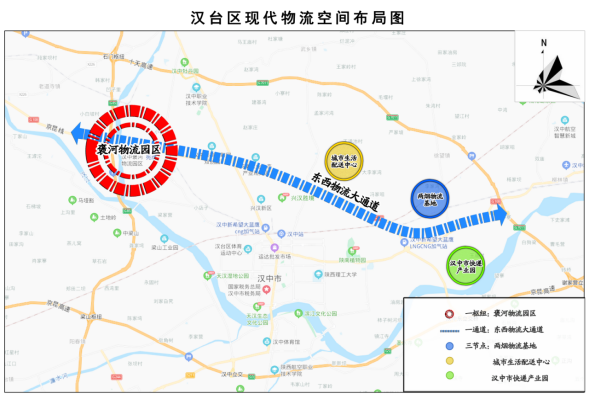 抢抓国家级经济技术开发区设立综合保税区的政策机遇，加快复制推广中国（陕西）自贸区改革创新成果，打造服务对外贸易海关特殊监管区和国际经济合作平台，建设口岸作业、保税加工、仓储物流三大功能区，将汉中综合保税区建设成为外贸产业的聚集区、营商环境的示范区、对外开放的新高地。3、培育引进物流行业领军企业有针对性地引进国际国内领先物流企业，尤其是引进具有国际物流运营能力和供应链集成控制能力的专业物流企业，以及具有全国乃至国际运营网络的平台企业，培育形成一批资源整合能力强、运营模式先进的枢纽运营企业，全面提升现代物流及供应链管理理念，带动汉台区物流业向国际化、现代化、专业化、智能化方向高质量发展。4、大力推动绿色物流发展（1）开展绿色安全包装运输按照两型社会发展要求，将生态文明建设融入现代物流业发展全过程，抓好物流储运安全保障，推动物流运输配送绿色安全发展。一是以绿色物流为突破口，带动上下游企业发展绿色供应链，使用绿色包材，推广循环包装，减少过度包装和二次包装，推行实施货物包装和物流器具绿色化、减量化。二是推广清洁能源（LNG）、无轨双源电动货车、新能源（纯电动）车辆，加快车用LNG加气站、充电桩布局，在物流园区、批发市场、快递转运中心等建设充电基础设施。鼓励企业使用符合标准的低碳环保配送车型。三是优化全区货物运输结构，提高运输组织水平，减少公路运输量，增加铁路运输量。四是加强危险品运输全程安全保障，严格执行危险品存储运输作业安全规范标准，加强危险品运输安全监控，通过互联网监控信息平台，对危险品运输车辆进行全程信息化监控，积极主动预防和处理危险品储运过程中存在的安全隐患。（2）构建逆向物流系统倡导循环共用物流发展理念，鼓励托盘、周转箱等标准化器具和包装器具重复使用和回收再利用，在汉台构建环境负荷低、循环利用高效的逆向物流系统。一是支持建设逆向物流中心，鼓励生产加工企业、再生资源回收利用企业、第三方物流企业联合开展废旧产品回收，重点推动标准化托盘、包装物、报废汽车、生产加工边角料等可再生资源的逆向回收物流发展。二是推动互联网、移动互联网等现代信息技术在逆向物流发展中的应用，加快发展线上线下相结合的逆向物流商业模式和交易机制，降低逆向物流成本，提高逆向物流效率。三是通过政府引导，依托行业协会，整合高校、科研院所、企业等多方资源，开展逆向物流科学研究，搭建逆向物流产学研合作平台。5、加快完善物流配送体系建设褒河公铁联运、物流中心、快递产业园和配送中心，提升褒河物流园区建设水平，大力培育第三方物流企业，积极发展保税物流，构建现代物流产业链和生态链。建设汉台区城市生活配送中心。鼓励和支持企业联合建立生鲜配送中心，发展以仓储和配送鲜活农产品、果蔬等为主的农产品冷链物流。推动建设两烟物流基地。建设汉中市快递产业园，吸引全国主要电商平台、快递物流企业在汉台布局区域性物流集散中心和高层级仓储配送中心。鼓励快递网点向农村延伸，支持物流企业、新型农业经营主体与连锁超市、快递网点和社区直接对接，发展直销型、联盟型农村物流配送服务。6、加快物流智慧化发展进程应用云计算、大数据、人工智能等先进信息技术，搭建商品交易平台、物流服务平台等智慧平台，整合物流信息发布、网络交易、信息溯源、数据智能分析与挖掘等功能，推动线上信息与线下实体融合发展，提升物流综合服务效率与效益。支持物流园区和大型仓储设施等应用物联网技术，鼓励货运车辆加装智能设备，发展机械化、智能化立体仓库等。以物联网和物流数字化为基础，通过现代信息技术应用，对整个物流环节进行不断优化赋能，达到安全、成本、效率、体验的价值提升，实现物流全场景智能化，提高物流各环节的现代化水平。二、促进三大成长型服务业提速扩容（一）医养健康深入实施“健康汉台”战略，以打造汉中市医养结合先进示范区、创建全国医养结合示范区为抓手，推动医疗、养老、养生、文化、旅游、体育等多业态深度融合发展，扩大医养健康产品供给，完善全方位、全周期医养健康产业链条，满足人民群众健康服务需求，促进经济发展和民生改善良性互动，努力把医养健康产业培育成为汉台区现代服务业新的增长点和新的支柱产业，为健康汉台和新时代现代化强区建设提供有力支撑。1、构建公共卫生服务体系一是要把公共卫生体系建设摆在更加重要和突出的位置，加快建设汉台区疾病预防控制中心及汉中市传染病医院，形成以专业公共卫生机构为核心、以基层医疗卫生机构为网底、以综合大医院和传染病专科医院为疫情监测哨点和重大疫情救治基地汉台区“三位一体”的公共卫生服务体系。二是加强汉台区公共卫生信息化建设。实现传染病的早期识别和及时预警，充分利用大数据为重大疫情监测分析、防控救治等提供支撑。三是坚持预防为主，中西医并重，平急结合，进一步加强汉台区公共卫生应急体系的建设。四是加强汉台区公共卫生人才队伍建设。2、促进医疗服务创新发展一是优化汉台区医疗资源配置，加快形成多元化办医格局。加快推进汉台区中医医院、汉中市口腔医院、兴汉医院及汉台区国际医学科学中心建设。二是依托汉台区绿色食药产业优势，全面发展中医药保健服务，推广医联体建设、医共体建设、科学规范的中医养生保健知识及产品，提升中医药健康服务能力。三是推动发展专业、规范的保健护理服务，打造集预防、治疗、康复、保健等于一体的医疗卫生服务链。四是推动智慧医疗发展。鼓励医疗机构开展云计算、物联网、嵌入式软件、无线传感、人工智能、移动医疗APP等新一代信息技术应用，向患者提供智慧门诊、智慧病房、智慧医技、智慧管理、智慧后勤等智慧医疗服务。3、建立健全健康服务体系围绕提升全民健康素质和水平，逐步建立覆盖全生命周期、业态丰富、结构合理的健康服务体系。鼓励发展健康体检、健康咨询、健康文化、健康旅游、体育健身、康复护理、心理健康等多样化健康服务。建立健全乡镇（街道）、社区、村医疗卫生机构计量器具强制检定政府购买服务保障机制。积极发展健康保险，丰富商业健康保险产品，发展多样化健康保险服务。4、壮大健康服务产业集群一是依托三二〇一医院健康管理中心、美康体检中心等，支持社会力量开展医疗服务评价、健康管理服务评价、健康市场调查和咨询服务。二是依托人寿保险、平安保险等，积极发展健康保险，丰富商业健康保险产品，发展多样化健康保险服务。三是依托汉台区良好的生态资源优势，鼓励社会力量投资集医疗康复、养生保健、休闲旅游为一体的中医养生保健旅游项目，开发具有汉台特色的中医药健康旅游产品。四是支持社会力量举办中医医疗机构、中医药博物馆、中医经络按摩馆、太极运动馆、养生馆、药膳馆等，集团化发展或连锁化经营中医特色治疗、康复理疗、针灸推拿、药膳、情志养生等服务项目。五是支持省内高校、研究院所及高新技术企业联合搭建汉台区健康产业技术开发平台，建立健康产业孵化基地，发展基于互联网的智慧健康设备、智慧健康电子产品、健康医疗移动应用等服务。六是推进汉台区中药材保护利用研究基地、道地药材良种繁育基地和东方健康产业园等健康医疗旅游基地建设，加快秦巴中药材交易中心建设。5、结合健康养老产业做优医养积极应对人口老龄化趋势，充分发挥汉台生态环境等综合优势，完善老龄健康支持体系，积极引入国际国内养老市场大型企业与品牌化企业）在汉台落地布局，示范激活汉台养老市场，做优以医养结合为重点的健康养老产业。（1）深入推进医养结合一是创建全国医养结合示范区，加快建立以居家为基础、社区为依托、机构为补充、医养相结合、覆盖全体老年人的健康养老服务体系。二是建设西安医学院汉中分校，扩建西安医学院附属汉江医院老年病专科；建设康养文化社区，开发中医药养生产品，建设褒河医养产业园。依托二厂、四厂老旧厂房，打造医疗、养老、体育运动综合医养结合产业基地。加快推进秦巴民俗生态休闲养生养老、圣水健康养老养生综合度假村等项目建设，支持改造基层医疗卫生机构，重点向康复、护理和养老服务延伸，或转型发展成为收治高龄、重病、失能、部分失能老年人的医养结合机构。引导养老机构申请开办老年病医院、老年康复医院、老年护理院、中医医院、安宁疗护机构等，配备专业康复人员或引入专业康复机构。三是建立健全汉台区医疗卫生机构和养老机构合作机制，开通预约就诊绿色通道，加快推进医疗养老联合体建设。四是加强老年病医院、老年护理院、老年康复医院、安宁疗护机构和综合性医院老年病科建设。支持社会资本采取特许经营、公建民营、民办公助等模式，新（改、扩）建以老年医学、老年康复为主的医养结合机构。（2）积极开展社区居家健康养老服务一是完善汉台区社区医养服务设施，推进与卫生、助残等公共服务设施统筹布局、互补共享，在社区养老服务机构配备护理人员、康复护理设施设备和器材，引导老年人日间照料中心、老年人活动中心、托老所等社区养老机构与周边医疗机构“嵌入式”发展或签订合作协议。二是引导社会力量管理运营社区医疗养老服务机构和设施，培育一批品牌化、连锁化、规模化的龙头社会组织，使社会力量成为提供社区医养服务的主体。三是加强以农村特困人员供养服务机构为重点的农村养老服务设施建设，充分利用乡镇敬老院等现有资源，新（改、扩）建农村综合性社会福利服务机构。到2025年，实现所有养老机构医疗服务覆盖。（3）不断丰富养老服务业态一是大力发展养老服务企业，鼓励连锁化经营、集团化发展，实施品牌战略，培育一批各具特色、管理规范、服务标准的龙头企业，加快形成产业链长、覆盖领域广、经济社会效益显著的养老服务产业集群。二是加快建设东方健康产业园、神农庄园康乐颐养等养老服务与健康、养生、旅游、文化、健身、休闲等产业融合发展项目，丰富养老服务产业新模式、新业态。三是适度发展健康地产，加快建设褒国康乐园养老社区、兴汉新区春风江南国际颐养社区、汉颂•天福文化生态康养社区，打造健康养老综合体。四是大力发展智慧养老服务，开展健康养老大数据的深度挖掘与应用，创新发展慢性病管理、居家健康养老、个性化健康管理、互联网健康咨询、生活照护等健康养老服务模式，创建国家级智慧健康养老示范基地、智慧健康养老示范社区、智慧健康养老示范企业。（4）不断增加老年用品供给加大老年产品研发力度，编制汉台区老年人产品、用品行业目录，支持生活护理、监测呼救等产品、用品开发，优先发展健康促进、健康监测可穿戴设备，慢性病治疗、康复护理、康复辅助、智能看护、应急救援、旅游休闲等产品。丰富汉台区老年人用品市场，鼓励设立老年用品专柜、专营店、连锁店，增强老年食品、药品、保健品和生态产品的供给能力，重点发展适合老年人的情感陪护、娱乐休闲、残障辅助、安防监控等智能化产品。（5）加快推进适老化建设改造推进汉台区居住区和公共服务区的适老化设施建设，实施老年人家庭适老化改造，开展既有多层住宅加装电梯试点工作，加大已建居住小区公共场所、城市道路和涉老设施场所无障碍化改造力度。完善涉老设施建设标准，落实城乡各类公共设施、老年设施和建筑工程的建设标准、生态标准、技术标准。（二）教育培训加快推进教育领域综合改革，完善教育产业发展体制机制，加快构建终身学习型社会，为汉台教育产业发展创造良好的社会环境和制度条件。鼓励开放办学，支持和引导社会各方面力量大力发展高质量民办教育和国际教育产业，积极发展互联网教育产业，为人民群众提供更加多样化、个性化的教育服务，以教育产业发展助力教育事业发展，不断提升汉台区教育发展水平。同时，通过发展教育带动教育人口消费、旅游及会展、科技创新创业、文化体育等其他产业发展，为汉台经济社会健康快速发展做出更大贡献。1、谋划建设教育科技产业园以汉中职业技术学院为依托，大力吸引高校集聚，以“产、教、城”融合发展的思路，做强职业技能培训品牌，带动片区及周边旅游、地产、培训、互联网、商贸等产业发展，力争打造一个汉台“教育新城”，探索出一条教育引领产业发展和新型城镇化的有效路子。2、谋划建设国际化教育示范区契合“陕西教育强区”“国家义务教育优质均衡区”发展定位及兴汉新区大教育产业发展方向，引进国内外知名高校（研究机构）合作举办中外合作办学机构（项目），建设高水平、国际化的高中、初中和小学、幼儿园，加快引进国外知名教育培训机构开展国际培训项目，力争引进国际教育相关组织落户汉台，建设高标准的教育国际化示范区。3、谋划建设教育培训综合体紧密围绕汉台区经济社会发展需要，鼓励社会力量兴办各类学历与非学历教育机构、职称与职业资格、职业技能培训、业余文化、教育咨询等领域的培训机构。整合各种培训资源，搭建一个覆盖多个年龄层、提供多品类教育项目，集教育、休闲、娱乐等功能为一体的一站式平台。积极引进国内外优质培训机构以及高端培训项目，实现教育培训业跨界、跨省、甚至跨所有制联合，实现集中化、规模化发展，形成高端教育培训产业与生态旅游、文化产业相得益彰、共同发展的局面。规范社会培训市场，加强对教育培训机构的规范和管理，清理整顿低水平社会培训机构，促进社会培训市场良性发展。4、不断完善终身教育培训体系加强与区内职业学校、高等院校沟通合作，鼓励利用学校的师资力量和设施设备，大力开展各类非学历教育、毕业生就业创业培训、军转干部培训、人事干部培训、企业中高层管理者培训、职工在职培训等社会培训业务，开发技能培训和继续教育市场。逐步形成政府引导、以职业院校和各类培训机构为主体、企业全面参与的现代职业教育体系和终身职业培训体系。5、大力发展互联网教育产业建设汉台区教育云服务平台和“数码学习港”，打造公民自主学习的交互式网络平台，构建数字学习产品制作及服务产业链。6、开展试点0-3岁公益性托育机构建设针对0-3岁学龄前儿童，推进“幼有所育”，解决职业女性后顾之忧。依托普惠性幼儿园覆盖率较高优势，探索发展幼儿园同步开设公益性亲子园体制，鼓励公办幼儿园，特别是基础条件较好、学前教育资源相对充裕的幼儿园，适度增设班额，增加容纳量，招收2-3岁幼儿。在条件较好的社区、人口较为集中的社区开展0-3岁公益性托育机构建设试点，着力发展质优价廉、中低收入家庭负担得起的公共托育服务。7、加快推广普及老年教育编制汉台区老年教育发展规划，扩大老年教育资源供给，拓展老年教育发展路径，加强老年教育支持服务，促进老年教育可持续发展。优先发展城乡社区老年教育，加强对农村散居、独居老人的教育服务。推动陕西理工大学、汉中职业技术学院等普通高校和职业院校结合学校特色开发老年教育相关课程，积极为社区、老年教育机构及养老服务机构等提供支持服务。引导汉中老年大学进一步提高面向社会办学开放度，支持鼓励各类社会力量举办或参与老年教育。8、提升未成年人关爱保护服务水平加快区救助站建设，加强未成年人保护，强化农村留守儿童和城乡困境儿童关爱服务体系建设，严厉打击侵害未成年人权益的违法犯罪行为。（三）体育休闲以满足广大人民群众日益增长的多元化、多层次体育需求为宗旨，在不断保障和丰富群众基本体育公共服务的前提下，打通社会资本进入渠道，突破产业链的关键环节，延伸体育休闲服务市场半径，培育多元供给主体，塑造专业服务品牌，努力构建政府、社会、市场分工合作、互为支撑和补充的汉台区体育休闲产业发展新格局，不断提升汉台区体育休闲业发展规模、质量和水平，为汉台区经济社会发展创设新引擎、增添新活力。1、提升体育公共服务设施建设运营水平鼓励社会力量利用城市空置场所、地下空间、公园绿地、住宅小区等空间，建设足球、篮球、羽毛球、排球、乒乓球等小型运动场地及设施。鼓励建设分布于社区、商圈、工业园区的智慧健身中心、智慧健身馆，加快建设15分钟健身圈。鼓励和引导有实力的品牌体育企业进入社区开展多种经营，将社区和公共空间的体育健身设施的建设与维护纳入政府采购，开展委托运营，提高设施运营效率和效益。2、推动群众体育与竞技体育协同发展通过多种形式，广泛开展体育健身知识的普及和宣传教育，不断增强居民健身意识，引导更多居民参与体育健身休闲，倡导健康的生活方式。培育壮大赛事经济，配合办好全国第十四届运动会铁人三项、跆拳道2项国家级赛事。加快建设河东店体育休闲基地，持续打造花海马拉松、中国环秦岭自行车联赛活动等赛事品牌，彰显汉台体育名片；实施汉台区体育服务业精品工程，完善“全民健身互联网公共服务平台”，推进汉台区体育运动中心二期项目建设，打造一批示范场馆和健身俱乐部。加快引进优质社会资源进校园，促进三大球、冰雪项目发展，储备更多的青少年体育人才。3、引导居民体育健身休闲消费升级引进高端体育健身服务品牌，支持社会力量开办体育培训机构，建设小型化、多样化健身设施。鼓励发展群众性体育俱乐部、健身俱乐部，培育壮大体育培训、运动指导、竞赛表演、健康咨询、健康管理等体育健身服务。引进高端体育健身服务品牌，支持社会力量开办体育培训机构，建设小型化、多样化健身设施。鼓励发展群众性体育俱乐部、健身俱乐部，培育壮大体育培训、运动指导、竞赛表演、健康咨询、健康管理等体育健身服务。三、促进四大新兴服务业突破壮大（一）金融服务以破解区域经济发展资金难题为目标，紧紧围绕服务实体经济，以整合金融资源、塑造金融品牌、加强金融辐射为重点，强化金融与科技深度融合，与汉台区传统产业升级、新兴产业培育协同推进，打造“为产业服务的金融、为金融服务的产业”。1、培养上市公司后备力量依据企业竞争力、发展前景、符合汉台区产业政策等标准筛选后备上市企业，通过优先获得信贷支持、直接融资和信用担保等优惠政策，支持后备企业做大做强；与证券交易机构合作，定期举办上市融资的培训及对接会，加速汉台区企业上市融资进程。“十四五”期间，力争新增1户重要板块上市挂牌企业。2、大力发展供应链金融引进大型实业集团和商贸集团以及电商供应链平台，嵌入汉台与汉中市本地制造业，大力发展高端装备制造产业、绿色食药产业、新能源产业、节能环保产业的供应链金融，借助“大数据+AI+区块链”，打造透明供应链，夯实资产端，通过穿透式的监管科技拥抱监管端，引入商业保理公司、担保公司、保险公司等机构，综合运用担保、风险保证金、购买保险、承诺回购等方法，从风险端控制经营风险。3、积极发展产业投资基金积极引进和创建产业投资基金，在基金注册和办公用地等方面给予优惠条件，鼓励区外产业投资基金在汉台区投资。准许多种类型的机构投资汉台区产业基金。放宽基金退出条件，探索建立多元化的产业投资退出机制，包括通过管理层收购等股权转让方式退出，以及进行股权转让的可行性，争取成为国家产业投资基金退出机制试点。联合专业金融机构和监管机构，推动组建中介服务机构体系，引入产业投资协会、知识产权评估、企业评级、风险企业融资担保、产业投资信息咨询等中介机构，完善产业投资基础环境。4、创建国家级绿色金融改革创新示范区研究出台汉台区发展绿色金融的指导性文件，组织召开绿色金融研讨会，加强对外交流与合作，支持开展绿色产业征信、绿色信贷业务审批、投向监测和绩效评估，夯实绿色金融基础设施，完善绿色信贷市场、大力发展绿色债券市场、构建碳金融市场、设立绿色产业基金、开发绿色保险，发展多层次绿色金融体系。5、谋划建设汉台区金融产业园采用“政府引导、市场化运作、现代化管理”的开发模式，围绕高端集聚和功能协同两大特征，建设金融服务中心、金融信息中心和金融培训中心，重点发展产业金融、金融后台、总部经济和配套服务四大板块，培育园区金融生态环境，构建专业化、特色化和综合化的金融园区，加大金融产品和金融服务创新力度，充分发挥金融是“实体经济的血脉”作用，充分发挥产业金融对经济发展、产业升级的促进作用，全力打造具有“金融创新示范、运营模式示范和功能协同示范”作用的产业金融示范区。6、加大重点金融机构引进力度积极建设区域性金融服务中心，争取国内外知名银行、证券、保险公司在汉台区开设区域总部、地区总部和筹建地方金融机构，完善金融服务功能，形成银行、保险、证券、期货、基金等金融机构及资产评估、信用评级等金融中介种类较为齐全的金融服务体系，打造汉中金融商务区。到2025年，力争吸引1-2家国内外金融机构来汉设立区域总部或分支机构。（二）科技服务落实国家创新驱动发展战略和大众创新创业总要求，推动实施“三创（创新、创业、创客）”发展战略。以打造创新型汉台为目标，重点发展研发服务、创业孵化、技术转移、检验检测、知识产权等科技服务业；创建基于互联网平台的科技服务业新机制、新模式与新业态，促进科技与经济更紧密结合，推动创新驱动发展战略加快实施、早见成效。1、加强重点领域研发设计推进产学研一体化，释放陕西理工学院、陕西省生物制品研究所、汉中市科学技术信息研究所等高校和科研单位的基础研究、科技创新潜力，组织实施科技创新重大工程，大力推进汉台区航空零部件制造、医药食品等优势产业关键、共性技术的研究设计，加快技术密集、附加值高、成长空间大的新材料、新产品、新工艺的研发和应用，支持生物医药、3D打印、机器人等产业做大做强。积极开展消费服务领域人工智能应用，丰富5G技术应用场景，加快研发可穿戴设备、移动智能终端、智能家居、超高清及高新视频终端、智能教学助手、智能学伴、医疗电子、医疗机器人等智能化产品，增强新型消费技术支撑。到2025年，建成院士专家工作站15个、产学研协同创新中心5个、省级工程技术研究中心10个，建成众创空间10家、科技企业孵化器3家、星创天地10家。2、完善科技成果转化应用体系围绕“大平台、大市场”，强化科技成果转化应用，以统筹科技资源改革为抓手，建设汉中市科技资源统筹中心汉台分中心及“汉中科技大市场”。发挥企业创新主体作用，推动校企、院企组建创新联盟，发展产学研用合作，促进科技成果交流和推广应用。强化重点实验室、工程研究中心、企业技术中心的对外开放和平台功能。鼓励建立专业化、开放型的工业设计企业和服务中心，并向高端综合设计服务转变。强化承载功能，引导各类创新要素向经开区和高新区流动集聚，建设高新区科技创新产业园及新松机器人智能制造产业创新服务平台，实现技术、资本、企业的有效对接和良性互动。加速打造“双创”（大众创业、万众创新）平台，建设高新区创新创业科技孵化园，构建孵化器、加速器、创新基地和公共研发平台、产业园区、众创空间等多层次、全体系的创新创业载体和空间，营造有利于创新创业的发展环境。支持科研、教育、工业协同创新。3、发展第三方检验检测认证服务重点引进有技术特长、有服务特色、有创新能力的检验检测认证机构，建设一批大数据、高端装备、生物医药、食品安全等第三方检验检测认证平台。加快璟鈜计量检测中心建设，拓展承检产品、参数范围，填补我区检测空白领域。通过开展检验检测认证机构能力提升等工作，引导机构规范化、可持续发展。4、建立市场评价创新成果机制完善知识产权交易和中介服务体系，发展研发设计交易市场，开展面向生产性服务企业的知识产权培训、专利运营、分析评议、专利代理和专利预警等服务，加快研发设计创新转化为现实生产力。（三）商务服务以现代化、市场化、国际化、信息化为导向，坚持政策引导、统筹协调，实施品牌战略、龙头带动，全面推动商务服务业发展提速、比重提高、水平提升、结构优化，建设区域性商务服务中心。1、加快发展总部经济围绕先进制造业、现代服务业、现代农业和科技研发等领域抓总部经济，依托金格大厦、汉中（云商工场）电子商务产业园、智慧汉台数字产业园等空间载体，吸引国内外知名企业来汉台设立地区性总部及研发、营销、结算、采购等职能型、环节总部。加快高新技术总部经济区、滨江新区经创中心、白渡片区总部中心、经开区创智谷企业总部基地建设，高点定位，招大引强，打造汉台总部经济的新兴区和拓展区。2、壮大商务咨询服务体系引导商务服务企业大力发展战略规划、营销策划、市场调查、管理咨询等提升产业发展素质的咨询服务，积极发展咨询评估、专利权转让、代理、策划、广告、典当、租赁、培训、劳务中介、会计、审计、税务等服务组织和法律、公证、司法鉴定等服务组织，积极发展人才、劳动力、仲裁等市场组织，积极为生产领域服务，建设汉台区商务服务中心，实现对全市商务服务业发展的聚集和辐射。3、完善人力资源服务体系建设汉台区经营性人力资源服务网站，培育发展网上人力资源市场，大力开发人力资源供求信息查询系统、人才测评系统、职业指导系统、远程面试系统。打造集中高端人才交流、政务服务、众创服务、人才测评服务等功能于一体的人力资源服务平台，引进培育具有核心产品、成长性好、竞争力强的人力资源服务企业，鼓励发展中小微人力资源服务机构，鼓励用人单位通过人力资源服务引进人才。（四）信息服务聚焦前沿信息服务，运用前沿信息技术优化企业管理方式、改造生产模式，提升传统产业，发展智能制造产业，为汉台及周边区域企业改造升级提供信息技术支撑，为汉台居民带来更加便捷的生活服务，深入推进高水平两化融合，打造“陕南数字经济服务先行示范区”。1、夯实信息服务发展基础完善前沿信息基础设施，加强与相关通信企业陕西分公司的合作，打造泛在化的信息网络基础设施，部署高速光纤网络，争取提供1000兆比特（1000Mbps）以上接入服务，加快部署互联网协议第六版（IPV6）；部署新一代无线宽带网，紧盯第五代移动通信商用机遇，加快5G部署步伐，在公共区域推广免费高速无线局域网；加快部署下一代广播电视网，加快有线电视网络智能化升级改造，推动数字电视与互联网融合创新；在有效防控风险的前提下，推进大数据、云计算、人工智能、区块链等技术发展融合，加快区块链在商品溯源、跨境汇款、供应链金融和电子票据等数字化场景应用。2、深化“智慧汉台”建设以“跨界整合、平台建设”为方向，完善一大基础设施，建设两大平台，推进三大应用。吸引信息服务企业入驻汉台，运用云计算、物联网、人工智能等新技术，建设先进的交通感知、环境感知、视频感知等智慧城市基础设施。搭建汉台区智慧城市公共信息平台和智慧城市运用管理平台，整合交通、环保、教育、旅游等各部门数据资源，推动数据汇聚、数据融合、数据开放、数据服务。推进智慧城市在民生服务、产业发展、城市治理三大重点领域的应用。充分发挥汉台教育优势，构建智慧教育板块，带动民生服务智慧化；推动智慧城市系统与农业、制造业和服务业深度融合，实现产业升级发展；围绕汉台安全、环保、城管等城市治理需求，推进城市治理智慧化，拓宽智慧城市服务企业市场空间。3、推进产业数字化发展加快建设汉中高新区数字经济产业园，以“互联网+”为抓手，实施数字赋能计划，促进信息服务与相关产业跨界融合，提升产业发展质效。深度推进“互联网+现代物流”，打造区域智慧物流服务平台，强化物流平台与本地产业的结合度，提升汉台仓储、运输的智慧化水平。加快推进“互联网+文化产业”，依托汉台区全域旅游发展，搭建覆盖全区的智慧旅游平台，提升智慧旅游发展水平，推动文化产品的生产、传播、表现、消费等价值链各环节应用信息技术，促进文化产业跨越式发展。高水平实施“互联网+现代商贸”，鼓励万邦时代广场、亿丰商贸城、吾悦广场、海洋城、商业步行街、历史文化街区等商贸企业及街区加强商品销售与信息技术融合，运用大数据、人工智能等技术发展新零售，打造新型体验型零售新样板。大力实施“互联网+健康服务”，完善远程医疗服务体系，实现远程会诊、电子病历、网络预约、一键抓药、移动支付。全面实施“互联网+教育培训”，构建先进实用的网络教学平台，建立师生互动的新型教学模式；建设综合教学管理智慧网络，科学统一配置教学资源。创新发展“互联网+科技服务”，构建先进实用的网络教学平台，建立师生互动的新型教学模式；营造综合教学管理智慧网络。鼓励发展“互联网+金融服务”，支持汉台区长安银行、兴业银行等金融机构提升金融科技服务水平，为汉台及周边区域提供基于互联网金融的普惠金融服务。4、构建智能制造示范依托汉台高新区发展，围绕研发设计、生产制造、经营管理、市场营销等企业价值链核心环节，引导、鼓励并支持企业发展智能制造，促进制造业智慧升级，为汉中市产业转型升级树立榜样。支持制造企业在研发设计环节，普及计算机辅助系统（CAD/CAE/CAPP/CAM）应用，推广虚拟现实模拟设计方式，基于数字化模型对产品进行仿真与验证分析。推动生产流程柔性化，发展网络众包、个性化定制、服务型制造新模式，支持企业开展制造信息化集成服务，提供解决方案，鼓励企业采用增材制造、工业机器人等智能制造方式。支持中小企业租用阿里云、腾讯云等云计算服务，鼓励企业使用汉中市中小企业公共服务云平台以及应用ERP、OA、CRM等信息化管理软件，支持有条件的企业应用商业智能（BI）提升管理效率和水平。支持企业探索移动互联网、新媒体等营销新模式，引导企业运用大数据技术，挖掘用户需求，开展精准营销，应用物联网、区块链等技术，建立产品追溯体系。培育发展工业互联网，完善工业互联网网络体系和平台体系。四、促进居民消费结构转型升级（一）电子商务顺应产业和消费升级趋势，推进实施“电商换市”战略，将电子商务作为抓产业转型、促城乡统筹、治生态环境、激发展活力、强民生保障的重要抓手，提升发展传统网络零售，培育发展跨境电商、生活服务电商、工业电商等电商新业态，不断完善电商服务体系，推动城乡生产与消费有效对接。到2025年，全区电子商务交易额达到20亿元以上。1、提升传统电商发展水平依托汉中（云商工场）电子商务产业园，做强网络零售电商龙头。建设高新区电商产业园，重点支持具备成长潜力的电商企业做大规模、做强品牌。扶持中小型电商企业发展差异化领域，培育电子商务带头人，通过电商平台营销渠道、自建电商平台、新媒体营销渠道、大客户营销渠道等形式，配合短视频、直播等手段，推介陕南特色农副产品，培育网红产品，提高农产品上行销量，搭建“工业品下乡入村、农产品进城入市”的双向流通网络。2、大力培育电商新业态社区O2O。引进社区电商企业，整合日用品购物、餐饮、生活缴费、家政、就业等服务资源，构建便民电子商务服务体系。支持O2O社区便民店建设，依托社区超市、便利店推进线上线下融合发展。鼓励社区物业企业开展面向社区居民的电子商务相关增值服务。在线旅游。引入携程、去哪儿等龙头在线旅游企业在汉台区设立区域性服务总（分）部，鼓励其与汉台区及汉中市旅游景点、旅行社、酒店、餐饮企业等合作，开展景区门票、酒店住宿、交通、旅游路线在线预订，推广电子门票、电子支付、移动支付在旅游服务中的应用。依托汉台区电商龙头，搭建汉中市在线旅游商品商城平台，吸引各类旅游产品入驻。跨境电商。依托汉中综合保税区项目，建设跨境电子商务产业园，吸引运作规范的跨境电商企业及其产业链上下游企业落户。鼓励电商在跨境贸易中的运用，引导外贸企业通过第三方平台或自建多语种网站展示产品与服务，开展跨境电子商务。依托跨境电商休闲街，吸引跨境电商企业开展B2B、B2C业务，鼓励直邮模式和保税模式两种进口跨境电商的发展。工业电商。立足汉台区工业产业发展特色，推动食品、轻工等行业电商平台建设，为上下游企业提供在线交易，发挥电商引导生产作用，发展以销定产和个性化定制等新型生产方式；引导机械加工、汽车生产等企业利用电商平台向在线交易、融资租赁等方向演进，拓展设计加工、配送安装、监测诊断、维保等产品服务。3、不断完善电商服务体系加快培育一批本地电商服务企业，发展信息处理、数据托管、应用系统开发、电子商务咨询、代运营、培训、摄影、设计等专业化外包服务；引进一批集报关、退税、国际物流、海外仓储、汇兑服务于一体的跨境电商服务企业，为跨境电商提供支撑服务。（二）新型房地产坚持“房住不炒”楼市调控主基调，将房地产业发展与改善城市人居环境和综合竞争力、提升城乡人民福祉相结合，推动金融、房地产同实体经济均衡发展，优化城市发展格局、增强城市综合竞争能力、提升城市居住品质、引导公共服务合理布局相结合，促进住房消费健康发展。1、积极推进城市更新加快完成汉台区中心城区、陕西地质勘查院家属区、虎桥西路汤房村区域、汉中市汉台区康复路南侧、公路局机械厂家属院及汉台区新桥东南十字区域棚户区改造项目（缙颐.久玺台）棚户区改造项目。重点推进老旧小区综合整治，通过健全环卫消防设施、清除小区违章设施、改善小区环境设施、提升小区基础设施、完善公共服务设施、提高管理服务水平等系列举措，着力提高市民居住条件和居住环境。注重历史街区保护利用，加强老城区西汉三遗址、东关正街历史风貌保护，坚持“拆、改、留、修”并举，对历史街区、名人故居等实施保护、保留、修缮和改造，强化街区建筑综合利用，保障居民居住环境安全。2、探索开发复合地产促进发展商旅地产，强化地产的商业服务功能，加快商业综合体开发，支持文商旅资源与地产的有机融合，依托汉江、汉源湖等自然资源和两汉三国、舞龙等文化资源，大力发展商业街区、主题公园、高端酒店等多种文商旅地产项目。鼓励发展养老和教育地产，促进以医疗服务、休闲健身、养生养老、品牌教育等产业为核心的养老健康和教育培训地产发展，鼓励房地产企业与专业医疗机构合作，支持新建小区和原有小区配建养老服务设施。大力发展科创地产，坚持政府引导和企业参与相结合，构建一批有特色、低成本、便利化的创客空间，建设多层次多样化的创业创客平台。加快完善经开区、高新区的住房租赁配套公共服务，推进工业集中区产城融合发展步伐。3、大力提升信息化水平加快建设智慧社区，通过光纤入户、云服务平台建设，开发家庭安防、智能家居、影音娱乐等多种智慧服务，打造面向未来的科技智能建筑群，构建智慧宜居的生活环境，创建“安全、舒适、便捷”的社区生活新模式。加快建设智慧楼宇，通过数字化、物联网、人工智能等先进技术，开发移动办公、共享会议室、招商管理等现代办公场景，为楼宇、园区、产业集聚区等提供统一高效的整体解决方案，大幅提升楼宇内部企业的工作效率，打造绿色、智能、共享的办公空间。4、大力培育租赁市场探索支持利用集体建设用地按照规划建设租赁住房，完善长租房政策，扩大保障性租赁住房供给。鼓励住房租赁企业通过购买、租赁或房屋托管等方式筹集房源，鼓励房地产开发企业与住房租赁企业合作，出租待售商品住房，鼓励房地产开发企业采用“先租后售”“租金抵房款”等方式营销，支持个人委托住房租赁企业和中介机构出租自有住房，稳妥有序开展利用集体建设用地建设租赁住房试点。鼓励社会资本和银行、证券、保险、信托、基金等金融机构投资住房租赁市场，鼓励金融机构为住房租赁企业提供定向金融产品，探索将住房租赁相关收益设立质权，鼓励融资担保机构通过增信等方式增强住房租赁企业融资能力。完善住房租赁交易服务平台，为租赁市场供需双方提供高效、准确、便捷的信息服务，规范中介机构房源信息发布、服务收费、居间服务和企业、个人出租住房行为.（三）社区服务推动全区城乡社区基层社会管理创新，加快建立形成与城乡社区居民志愿服务、社会化便民利民服务相衔接的城乡社区服务体系。扶持培育“员工制”家政企业，打造“汉台家政”服务品牌，依法规范家政服务业发展，逐步发展面向农村尤其是中心镇的家庭服务，促进家政服务市场的成熟与发展；推动老年人社会福利快速发展，提高社区养老服务覆盖面；整合社区各类教育培训资源，引入行业组织等参与开展社区教育项目，为社区居民提供人文艺术、科学技术、幼儿教育、养老保健、生活休闲、职业技能等方面的教育服务；全面开展城乡社区服务中心建设提升工程，完善社区服务网点，完善信息服务平台功能，推进社区便民服务中心建设，建设集农贸市场、便民服务、教育培训、居民交流为一体的“15分钟社区生活圈”，实现全区社区便民服务联网，满足城乡人民日益增长的多元化、多层次公共服务需求。五、打造产业高质量发展新极点（一）共享经济以促进现代服务业供给侧结构性改革主线，利用网络信息技术，通过互联网平台将分散资源进行优化配置，提高利用效率和生产效率，加快形成和发展共享经济产业优势，打造汉台区服务业创新发展“新阵地”和产业融合发展“加速器”。1、优化交通出行共享加强对共享单车（电动车）、网约车、共享汽车、网络货运等运营平台的监管，规范共享单车（电动车）行停秩序保障出行安全。加强交通枢纽场站、停车场配套充电基础设施建设，鼓励企业开展新能源汽车分时租赁业务。大力推动发展网约旅游公交。全面梳理住宅小区、医院、学校、商场、车站、机关等区域停车供需状况，加快推进停车场建设，大力加快实现全市停车基础信息动态、实时管理，推进停车资源“分时共享，错时共享”发展。加快交通共享出行服务领域信用记录建设，鼓励企业加快推行用户押金“即租即押、即还即退”、信用免押金、后付费等服务模式。2、推进教育资源共享 引进知名教育共享平台，整合高等院校、企业专家、知名教育机构等教育资源，实现基础教育资源、课外教育资源在线共享。大力支持教育分享平台、在线教育企业与科研院所、高校、企业、孵化基地及国内外知名研发机构开展合作，打造多层次、多品类的教育资源分享生态圈。推进公共教育信息数据库建设，将所有国家级、省级和市级优秀教师的讲课及辅导等教育信息进行录音录像，并纳入公共教育信息数据库。发展现代远程教育，促进优质教育资源的共享，全面实现教育均衡化发展。3、推进医疗资源共享加强与唐都医院、西京医院等周边及全国区域优质医疗资源合作，以实现区域医疗资源共享为导向，打造线下线上一体化的影像诊断、医学检验和健康管理综合医疗服务业态，建立汉台区互联网医院基地，引进丁香园、春雨医生等互联网医疗企业为广大人民群众提供更便捷、更精准、更安全的创新型健康诊疗服务。4、推进旅游资源共享抢抓增强国内大循环的机遇，以西汉高速、十天高速、西成高铁等构建的3小时交通圈为依托，加强与周边县区、西安市、宝鸡市、天水市、安康市、成都市等基础客源市场旅游资源共享、客源互送、线路互通及政策互惠，实现区域旅游经济共享、共融、共赢。（二）夜间经济主动适应消费升级需求，从丰富汉台夜生活入手，着力完善夜市、夜景、夜购、夜娱、夜游功能布局，培育壮大五大夜间经济产业，不断提升品质、提升服务、提升业态、提升营商环境，多方位刺激消费，拉动经济内需，塑造24小时生活圈，打造“不夜汉台”。1、夜市提升工程鼓励夜市、商业街等实体商业积极拥抱网络技术，加快应用新理念、新技术、新产品，利用微信公众号、小程序、快手直播、抖音直播等多维度进行网上“曝光”，着力发挥在线消费等新兴产业的促销引流功能，激活街区人气商气，实现线上线下融合发展。将智慧夜市建设作为当前重点任务加快推进，打造设施智能、营销精准、服务便利、放心安全的“智慧夜市”，实现智能高效管理，科学精准营销。支持建设夜间经济数字街区，鼓励电子商务企业参与对门店改造，为小微商户赋能，引入新零售理念与技术，打造扫脸支付一条街、口碑街、5G示范街、网红直播街、“云上夜市”等。2、夜景打造工程对汉台区城区及“花果飘香”乡村风情轴、“产城融合”近郊景观轴、“醉美汉台”城市景观轴、“古风新韵”旅游休闲带、“天台寻幽”旅游体验带、“归园踏歌”特色游览带、“最美花海”游览带沿线道路进行夜间景观亮化提升，以“汉、花、果、水”为依托，构造形式各样的灯造型，采用线条灯、瓦棱灯、投光灯、地埋灯、庭院灯、照树灯等不同的照明方式，打造流光溢彩的夜色汉台。3、夜购发展工程组织各大商场、商业街、餐饮企业等在夜间推出系列促销，配套开展小型歌舞、电子竞技、时尚展览、夜间市集、新品发布等夜间体验活动，提升夜间购物时尚度和体验度。鼓励购物中心、百货店、超市、便利店、餐饮企业、休闲娱乐场所等延时经营，开设深夜经营专区，建设24小时自助服务区域，新建24小时经营书店、药店、商务服务等店铺。广泛吸引社会资本进入，在各大商圈周边开展以文化、旅游、购物、餐饮等为主题的夏季、周末或节日精品夜市活动。4、夜娱服务工程以汉江水系为依托，辅以声光电的科技手法，在江滨打造大型水景音乐秀，丰富夜间演艺娱乐项目；在兴汉新区，上演《天汉传奇》《汉颂》和灯光秀，丰富夜间旅游产品；以南塘古庙会等为依托，策划夜间休闲娱乐的灯棚会、猜灯谜、赏花灯、逛庙会等项目。5、夜游产品工程充分利用北部山地生态环境中的动物、植物的声、光，辅以星空、月光等自然元素，与山林露营、果林露营、乡村露营等项目充分结合，打造满足视觉、听觉的生态夜游盛宴；在现有旅游项目基础上，开发主题节庆夜游产品，如户外露营音乐节、夜游天台山、夜间主题狂欢节、汽车影院、乡村电影节等主题节庆及休闲活动。第六章  保障措施一、创新体制机制完善组织领导体制。加强组织领导，构建以汉台区委区政府领导、区发改局统筹、区相关部门落实的现代服务业发展组织管理体系，形成“一个项目、一个牵头单位、一个责任领导”的工作模式，强化项目推进及沟通，发挥组织管理体系在产业发展过程中的组织领导作用。建立联席会议制度。建立由汉台区相关区直相关部门参与的联席会议制度，协调汉台区现代服务业发展规划实施，出台推进服务业发展的重大政策，督促规划、计划和有关重大工作落实，统筹协调各部门间重要工作，平衡各部门利益和关系，提升汉台区现代服务业发展中的跨部门协调效率，有效解决汉台区现代服务业发展过程中的相关难题。优化行业管理机制。创新事前事中监管，建立市场监督监管工作会议机制，加强跨部门联合监管检查，提升监管效率。探索正面引导和负面清单制度相结合的管理方式，赋予市场主体更多主动权，激发市场活力。完善服务业统计制度，建立政府统计和部门统计互为补充的服务业统计体系，不断健全服务业统计调查方法和指标体系，完善现代服务业统计调查制度。二、优化发展环境提高政府服务水平。聚焦环境优化，全面提升现代服务业发展的政务环境和投融资环境。全面深化“放管服”改革，精简行政审批流程，积极搭建汉台区线上线下公共服务平台。运用现代信息技术，实施“互联网+政务服务”，构建由政府官网、移动APP、微信公众号等构成的线上智慧管理服务平台。提升“面对面”服务水平，优化行政服务中心能级，完善“并联审批”制度，为企业和居民提供“只跑一次”的一站式便捷服务。强化相关部门的政府职能职责，主动走访调研，全程跟踪龙头企业重大项目建设进展情况，定期走访各类中小企业。主动争取支持，协助企业向上争取政策扶持，对接有关科技部门、高校和科研院所。主动协调指导，加大对企业法律、发明专利申请等方面指导，促进产业上下游关联企业交流。健全行业监管体系。完善服务质量监督检查制度，建立由行业协会、征信机构、金融保险机构等专业机构以及新闻媒体和消费者共同参与的监督机制。加快制定和完善现代物流、信息服务、电子商务等现代服务业重点领域及新兴业态的相关行业标准。深入推进大数据、人工智能等新一代信息技术在行业监测分析中的应用，提高行业监管的信息化水平。加强知识产权保护。重点面向科技服务、信息服务、文化产业、健康服务、商务服务等产业领域，综合运用审查授权、行政执法、司法保护、仲裁调解等方法，完善汉台区现代服务业知识产权保护制度。加快建设汉台区知识产权保护中心，拓展社会公众维权渠道，完善快速维权机制，提高维权效率。建立知识产权综合执法体制，引入惩罚性赔偿措施。构建诚信经营机制。积极建设“信用汉台”公共信息平台，通过举办公益性信用培训班、信用等级考评等方式引导服务业企业和从业人员树立诚信理念，营造守法诚信的企业经营秩序。建立信用“红黑名单”制度，构建守信激励和失信惩戒机制，加强对企业和个人违法失信行为信息的在线披露和共享。三、强化要素保障完善土地供应。由汉台区向上级主管部门积极争取土地优惠政策，对通过招拍挂获取土地的企业、租赁型企业分别实行相应的优惠政策。对于通过招拍挂获取土地、投资强度达到规定的企业，实行延长支付期限和土地出让金返还政策；对于大型产业地产开发企业，灵活实行土地优惠、产业配比、产权分割销售和税收优惠政策；对于符合条件的租赁型企业，实行租金折扣和“一事一议”政策。充分保障汉台区现代服务业发展用地需求，优先保障现代物流、文化旅游产业、信息服务、电子商务等重点产业发展用地。扩大土地供给，包装策划一批优质项目，向汉中市、陕西省争取用地指标。成立由区领导挂帅的征地拆迁工作组，在不改变用地性质的前提下，通过增建设施、拆除重建、加层等方式进行改扩建，确保重点项目如期供地。加大资金支持。贯彻落实国家、陕西省、汉中市相关普惠性税收优惠政策，出台现代服务业税收优惠政策，丰富税收优惠方式，扩大本级政策税收优惠力度。充分发挥财政资金对产业发展的促进作用，完善技改补贴、贷款贴息、财政奖励、融资服务等政策。建立奖励制度，对当年地方财政贡献突出的企业授予“年度突出贡献企业”称号。成立汉台区金融服务小组，打通服务业企业与金融机构之间的融资桥梁，满足企业创新及发展的融资需求。   扩大人才供应。结合汉台区服务业重点发展方向，引进发展所需的管理人才、技能人才以及科研人才。采取亲情招商、政策扶持和平台建设等措施，促进人才返乡就业创业。针对重点引进的人才，从个税返还、创业扶持、住房优惠、专项奖励等方面制定和落实政策。加大财政投入，筹集一批人才安居房及人才公寓。构建集校企培养、企业培养、机构培养于一体的人才培养体系。促进企业与高校实施校企合作，鼓励企业创新“现代学徒制”人才培养模式，支持高校根据人才需求设置产业发展急需的专业。鼓励培养现代服务业企业高级管理精英，强化中高级技能人才培养，提高人才综合协调能力与重大事件处理能力。引进知名人才培训机构，提供重点产业职业技能培训及管理培训，拓宽人才培养渠道。提升汉中市人才交流服务中心服务水平，重点提高新引进人才手续办理、档案办理、招聘会举办、职称评定和企业人才需求数据库建设等工作的效率，积极建设人力资源信息交流平台，促进汉台区人力资源稳定供应、优化配置。四、全面深化改革深化体制改革。破除体制机制障碍，营造公平竞争环境，进一步放宽服务业领域市场准入。凡是法律法规及国家规定没有明令禁入的服务领域，都面向社会资本开放。健全市场体系。深化市场配置要素改革，加快形成统一开放、竞争有序的市场体系。大力培育中介组织，鼓励专业化市场中介参与社会经济活动。发展壮大技术交易市场，加强交易平台建设，完善交易体系。发展民营经济。加大民营经济扶持力度，优化民营经济发展环境。放宽民营经济市场准入机制，鼓励民营资本依法依规进入更多国资领域。建立健全贷款、担保和风险投资体系，扩大民营经济融资渠道。完善民营经济行政审批制度，提高行政审批效率。五、强化评估考核充分考虑工作合理化、常态化发展、责任落实到人等影响因素，制定项目招商、工作能力、服务效率等绩效考核主要的约束性指标，构建科学的考评指标体系。强化目标责任制，制定年度目标计划，形成有效的考核管理机制，切实加强考核跟踪管理；推进组织考核与个人考核相结合、年度考核与过程考核相结合、定量考核与定性考核相结合、物质奖励和精神奖励相结合，激发规划执行积极性。附表：汉台区“十四五”时期一县一产业现代服务业发展规划重点项目表序号指标名称单位2020年（现值）2025年（预期）年均增速（%）（预期）1服务业增加值亿元215.8530072服务业增加值占生产总值比重%57.4＞60＞［2.6］3服务业固定资产投资额亿元274.7337064社会消费品零售总额亿元198.0529085限上贸易企业家179250［71］6超过亿元销售额限上贸易企业家42100［58］7旅游综合收入亿元81.67＞100485 A级景区个01［1］94A级景区个23［1］10信息传输、计算机服务和软件业增加值亿元15.5251011社会物流总额亿元-＞500-12交通运输仓储及邮政业增加值亿元20.41361213规上服务业企业家67100［33］14规上服务业企业营收收入亿元49.8＞801015服务业占全社会从业人员的比重%＞50＞55［5］16对外贸易进出口总额亿元5.0677%专栏1：文化旅游业重点项目（21个）西汉三遗址历史文化街区建设项目。整合古汉台、拜将台、饮马池西汉三遗址，进行保护性开发。对文物保护古建筑修缮改造，对传统民居院落风貌进行保护提升，新建群落式市级博物馆；建设文化体验区、商业街区；配套实施道路改造、亮化、绿化塑造等工程。武乡省级重点镇暨汉中天台国家森林公园连片开发项目。在天台国家森林公园3A级景区现有基础上，打造4A级景区暨国家级旅游休闲度假区，配套建设智慧景区及安防、消防等设施。山河堰遗址文化公园建设项目。建设萧何水利博物馆，对现有堤岸边际适当加宽，配套休闲观光步道、水利景观、绿化、亮化、停车等设施。河东店镇旅游配套基础设施提升工程。新建花果山温泉酒店、竹林康养酒店、农产品展示销售中心、徐向前元帅停留处旧址等；建设停车场、充电桩、智慧停车收费系统、旅游公厕等；改扩民居1000平方米，发展汉字文化民宿；完善道路、污水管网、天然气管网等设施。皇塘—龙沟片区开发项目。新建文化体验、乡村休闲、康养度假、会议会展等为一体的乡村休闲旅游度假区；建设拦水坝及休闲观光步道5公里；配套皇塘区域、龙沟沿线和桃花苑片区旅游服务设施。乡村特色民宿建设项目。依托天台山森林公园、武乡古镇、武乡荷园、诸葛故堡和“南塘古会”等旅游资源，利用现有村庄房屋打造三国文化民宿（东村）、亲子民宿（郑庄村）、避暑民宿（明光村）。利用附近凤家沟水库岛，改造岛上空置民宅800平方米，配套相关基础设施。汉服博物馆建设项目。以古代的制式1:1制作并展示自先秦到明清的传统服装、帽子、发饰、工艺品等，建设集传统服饰展示、交流研讨、穿戴体验、网红打卡、高级定制等功能于一体的展馆，配套建设相关设施设备。两汉三国文化剧目开发项目。聘请（成立）专业文娱演艺公司，以三国、两汉时期历史故事为主题，编排原创历史舞台剧、实景剧，拍摄影视剧、网剧、纪录片、综艺节目等，通过现场演绎、影视创作、网络和自媒体宣传等方式，打造独具两汉三国文化底蕴的演艺产业。汉台区武乡镇文体设施建设项目。新建武侯大剧院3250平方米、武乡书院600平方米；建设公厕、售票厅、停车场；配套道路等相关附属设施。武乡镇旅游景观及配套基础设施建设项目。天台十八景及历史古迹特色景观恢复、武乡古镇旅游停车场及旅游公厕1200平方米、吴庄片区游客接待中心及旅游停车场用地230平方米、凤家沟（东湖）景区建设，武乡镇旅游标识系统建设。褒河森林公园黄花河景区基础设施建设项目。建设武家堰头—呼噜石全长3公里宽1.8米防腐木旅游步道；对武家堰上游河面进行综合利用，建1.2米高拦水坝；建设金银斗、三合院2处景点污水处理设备；通过抚育，更新，补植、移栽等技术手段，改造黄花河主景区道路沿线可视范围内景观林。汉台区北部丘陵地区田园观光综合体建设项目。依托花果山风景区区位优势建立宗营镇范家坪村、杨家山村、马王庙连片田园观光休闲综合体总面积10530亩包括道路沿线整治、保准农田开发、休闲、餐饮、基础设施建设等。东关正街历史文化街区保护性改造项目。改造历史文化街区2公里，其中：保护性改造19万平方米；开发性改造15万平方米，保护性改造配套建设街区停车场15000平方米。兴汉新区文化旅游汉苑酒店项目。总建筑面积76723平方米，包括酒店主楼和八栋独立套房，配套建设给排水、绿化亮化、景观照明灯其他附属设施。天汉国际会展中心建设项目。总建筑面积518836平方米，地下建筑面积5240平方米，新建奥特莱斯商业中心、会展中心CHB、星级酒店、汽配农机展销中心、工业品展销及维修中心、会展中心、智能仓储中心、会展大厦，配套相关附属设施。铺镇工业展览馆暨旅游广场项目。新建集居民休闲健身、高新区工业品展览馆等功能于一体的广场1处。汉台区文化创意产业园建设项目	。利用闲置厂房进行改造或征地新建文化创意产业园，总建筑面积12万平方米，含设计改造艺术中心、艺术工作室、创意文化商业区、创意产业孵化器，提供全面系统的配套服务。青少年拓展基地建设项目。总建筑面积15000平方米，建设炫彩营地、创艺园艺术馆、森林穿越等素质扩展营地；配套餐饮、休闲等附属设施。汉台区大型主题乐园建设项目。拟用地400亩，一期规划建设摩天轮、大摆锤激流勇进、太空漫步、鬼城、碰碰车等项目，二期规划建设海啸池、大喇叭、高速滑梯、儿童水寨、游泳池等水上项目。中国未来体验科技小镇项目。拟占地200亩，打造中国第一个以智慧技术为特色的生态小镇，在这里可以体验未来的生活方式，并吸引大量人工智能研发企业入驻，增加汉中科技实力。中国汉文化品牌第一小镇建设项目。拟占地100亩，以汉服设计生产、品牌打造为主，延伸开发打造服饰周边品牌、文房四宝品牌、茶文化品牌、汉方养生品牌，建成中国文化产业化示范区。专栏2：现代商贸业重点项目（12个）植物园片区开发项目。改造提升陕南植物园景观园林，新建陕南珍稀植物博物馆；颐养园、亲子园、主题博物酒店、健康中心、主题商业街；九年制学校及幼儿园；高品质住宅楼；配套实施市政道路、供水、供电、绿化等附属工程。农旅综合体建设项目。总建筑面积18万平方米；建设农产品超市、商业综合展馆、美食街、特产馆、绿色生态农产品博览交易中心、手工艺展示区、精品进口水果区、小商品交易区等。汉中大红门国际商厦建设项目。新建商厦11.94万平方米；配套相关设施。光辉社区商业综合体建设项目。总建筑面积18.5万平方米，建设商业用房、住宅、商务酒店、餐饮、写字楼，配套地下车库、设备用房等。汉中二手车交易市场建设项目。建设汽车检测及维修车间、二手汽车美容装潢店、二手汽车（含配件）展示及交易大厅、综合办公楼、商务服务楼，购置汽车检测、维修、装潢美容、汽车交易信息系统；建设水电路等配套设施。汉中高新区商业综合体项目。总建筑面积23000平方米，建设餐饮购物、休闲娱乐、酒店住宿、会议等商务服务等配套设施。汉台区智慧停车场建设项目。建设停车位4900个，其中地上停车位4052泊、地下停车位398泊、立体停车位450泊；停车场总建筑面积62375平方米，其中地上停车场50650平方米、地下停车场4975平方米、立体停车场6750平方米。汉中市再利用新型环保建材项目。新建预处理车间、加工车间，总建筑面积8700平方米，建设年处理能力100万吨建筑垃圾再利用新型环保材料生产线3条，购置生产设备6台（套）。望江路商业中心二期建设项目。	占地面积约48.15亩，二期主要建设快捷宾馆、餐饮小吃城、集贸市场、商业街及其临街商业门面，以及道路、绿化、供电、供排水和亮化等。天汉大道“百亿元”核心商业区数字化提升项目。运用数字、智能等新技术为天汉大道“百亿元”核心商业区赋能，打造实体+数字融合的数字商贸生态体系，开创汉台区商贸流通行业发展新格局，树立以新业态新模式为引领加快新型消费发展新标杆。汉台区特色商业街区提升改造项目。强化商业街独特性和差异性的塑造，对小关子商业步行街、北大街商业步行街、汉中虎桥饮食文化街、饮马池小吃一条街等进行提升改造。报废汽车回收拆解及资源化利用项目。拟用地面积100亩，建设标准化拆解车间、报废汽车回收停放场、电子商务交易综合办公楼，安装国内先进的报废汽车小车拆解流水线、大车拆解线，配置消防、安保、检测设备及水、电、通信等附属设施，实现报废汽车流水线式、精细化、无害化（无需火焰切割）拆解。专栏3：现代物流业重点项目（16个）汉中市快递产业园建设项目。一期总建筑面积2500平方米，建设综合办公楼、快递分拣区、仓储中转区、生活服务区及政府监管区；二期总建筑面积2400平方米，建设综合办公楼、综合仓库、冷冻库、冷藏库，以及待验区、发货区、生活区等。两烟物流（卷烟物流、烟叶物流）建设项目。新建原烟仓库、物资库、质检厂房、除湿车间，联合工房、设施用房（卷烟物流）、库区管理用房等，配套保卫室、公厕、洗车房及相关附属设施。城市生活配送中心建设项目。新建包装车间、冷库、仓储库等；建设果品、蔬菜分拣生产线9条；配套附属设施。农产品冷链物流建设项目。建设气调低温预冷库、保鲜库、恒温库等共50个，配套压缩机房、变配电室、仓储冷链物流配套设备及设施；购置运输车辆等设施。农产品智慧物流中心建设项目。建设集蔬菜、水果、水产、肉类冻品、干调、茶叶、副食品、农资、农机、农产品体验、交易、冷链、物流、综合配套等全业态的汉中农产品智慧交易中心，总建筑面积约20万平方米。汉中市应急救援冷链物流中心建设项目。总建筑面积2.32万平方米，建设物资储备仓库、仓储保鲜冷库、千吨气调库、预冷包装、烘干厂房、救援车库及指挥调度中心配套设施，配套建设排水系统、电气系统、暖通系统、道路工程、绿化工程等。食盐储备库暨民生物资保供加工配送中心建设项目。拟征地50亩，建设食盐储备库、网络营销食品周转库、办公楼、民生物资仓储配送中心、农副土特产品及生鲜蔬果冷藏、加工分拣中心等；配套道路、绿化、停车场等附属设施。中国邮政快递产业园项目。拟用地110亩，建设快递分拣区2个、办公楼1个、货运仓库2个、生活服务区1个等建筑面积约5.8万平方米；建设消防、水、电、路等配套设施。汉中蔬菜批发市场建设项目。拟用地100亩，新建钢架结构交易大棚、营业房、办公用房、双功能冷库等总建筑面积20000平方米；建设停车场、农产品、农药残留检测体系及水电、路等配套设施。农产品交易批发中心建设项目。拟用地150亩，建设水果储藏、分拣、包装、冷链配送服务中心等总建筑面积8000平方米；建设停车场等配套附属设施。汉中综合保税区建设项目。整理土地约4590亩，域内道路19.86公里，建设围网13公里，建设综保区卡口2处及相关配套设施；新建标准化厂房120000平方米，保税仓库144000平方米，商品展示和研发42000平方米，口岸设施29800平方米,生产性建筑物150万平方米；综合配套设施627000平方米。汉中市农产品仓储冷链物流设施建设项目。拟用地30亩，新建仓储保鲜冷库5000平方米，2座千吨气调库2200平方米，预冷包装、烘干脱水厂房5000平方米及生产线设备30条，硬化场地4800平方米，配置箱式冷藏车20辆、箱式货柜车10辆、冷链物流生产线以及配套设施，建设农产品交易中心、电商交易平台。陕南绿色农产品展示交易中心建设项目。总建筑面积1.6万平方米，新建农产品专业市场、装载卸货区、仓储物流配送区、批发零售交易平台、农产品电子商务交易平台。汉中中药材仓储物流中心项目。拟用地185.1亩，总建筑面积17.27万平方米，其中商业建筑132106平米、办公建筑9442平米、仓储配送中心11200平方米、中药材分拣加工中心11200万平方米、商务办公中心9442平方米、电子信息服务中心8781平方米。秦巴中药材交易中心项目。占地1000亩，建筑面积52万平方米，其中交易市场10平方米、仓库15万平方米、配送中心2万平方米、电子商务中心2万平方米、检测区2万平方米、包装区2万平方米、会展及培训3万平方米、商务会所2万平方、办公区3万平方米、商务服务中心12万平方米、停车场6万平方米。汉台区逆向物流中心建设项目。占地100亩，新建厂房18000平方米，仓储26000平方米等配套设施。鼓励生产加工企业、再生资源回收利用企业、第三方物流企业联合开展废旧产品回收，重点推动标准化托盘、包装物、报废汽车、生产加工边角料等可再生资源的逆向回收物流发展。专栏4：医养健康业重点项目（24个）褒河医养产业园建设项目。建设西安医学院汉中分校，扩建西安医学院附属汉江医院老年病专科；建设康养文化社区，开发中医药养生产品，配套水、电、道路、绿化及停车场等基础设施；打造医养结合示范镇。东方健康产业园建设项目。新建养老公寓28800平方米，配套用房10040平方米，配套建设景观绿化、停车场、水电路等。褒国康乐园养老社区建设项目。建设康养社区、颐养公园等，设置床位668张；配套康复中心、综合活动中心、医疗中心等；建设给排水、绿化、道路等附属设施。神农庄园康乐颐养项目。依托神农庄园原有场地开发健康养老产业，重点建设老年宿舍，拟配备床位500个，建设医疗、健身、后勤服务、绿化、道路等配套设施。嘉旺生态休闲养生观光园一期老年公寓建设项目。建设康养社区，总建筑面积2万平方米，绿地1万平方米；配套水、电、路等设施。汉中市传染病医院建设项目。总建筑面积约11万平方米，其中：一期建筑面积约6万平方米，包括传染病门诊（含发热门诊、肠道门诊等）、住院部（普通传染病住院楼、呼吸道传染病楼、突发应急传染病楼），医技楼（包括检验科、影像中心、超声、心电、内镜等检查室），保障系统（水、电、动力供应、污水处理、医废暂存等），行政管理（行政管理办公、教学、会议室等），院内生活（餐厅、停车场等）。二期建设约5万余平方米，包括综合业务门诊、住院大楼及附属设施等。汉中市口腔医院新址建设项目。按照国家三级口腔专科医院设置标准，建设口腔医院综合大楼一栋，层高15层（地下2层，地上13层），总建筑面积约14000平方米，设置口腔诊疗综合治疗椅120张，病床50张。汉中市汉台区中医医院建设项目。新建中医院业务楼，总建筑面积44060 平方米，其中地上建筑面积36060平方米、地下建筑面积8000平方米，以及室内装修工程、中央空调工程、污水污泥处理工程、室外水电设施、区内道路、绿化、停车场、附属房、围墙等。汉中市人民医院肿瘤综合治疗中心业务楼建设项目。总建筑面积3500平方米，新建肿瘤综合治疗中心业务楼，其中门诊和住院病区建筑面积2500平方米，放疗直线加速器机房面积1000平方米，购置直线加速器设备1套。汉中市人民医院中医康复综合楼建设项目。总建筑面积4500平方米，新建地上二层的中医康复综合楼一栋，购置相应的中医、康复诊疗设备。龙江中心卫生院迁建项目。新建门诊综合楼四层框架结构2500平方米，公共卫生楼三层框架结构1500平方米。西安医学院附属汉江医院扩建项目。在汉江医院南侧新扩建发热门诊、传染隔离病房，增设应急救治配套设施。汉台区疾病预防控制中心建设项目。新建地上10层、地下1层业务楼，建筑面积6250平方米；医疗应急物资储备库建筑面积3125平方米；配套建设相关附属设施。汉中爱尔眼科医院。改造面积6968平方米，购置配套设备。兴汉医院。占地面积273.64亩，建筑面积41万平方米，设计床位1600张、日门急诊量3700人次，引进国内著名的医学院联合办院，建设具有“强专科”特色的专科中心，打造能够有效服务全区域的诊疗网络体系的“高起点、高标准、高质量”三甲综合医院。健康养生养老城建设项目。用地220亩，总建筑面积约为18万平方米，配套建设水、电、道路、绿化及停车场等基础设施。医养结合养老产业项目。依托二厂、四厂老旧厂房，打造医疗、养老、体育运动综合产业包括场地平整、旧房改造、器材购置。用地总面积约36.3万（544.5亩），建筑面积约21万平方米。秦巴民俗生态休闲养生养老建设项目。新建医养结合示范基地1000平方米、贝壳房480平方米、生态旅社1365平方米、多功能厅及餐饮等配套用房800平方米；改造旅居大楼350平方米、改造7500平方米；建设数字文物管理系统、农业设施种植区及熊猫乐园游客步道、景观绿化、停车场、水电路等配套设施。汉中白天鹅老年公寓建设项目。项目位于汉中市政府围墙以东合围区域，项目用地约130.92亩，新建商品住宅、商业配套、回迁安置楼。圣水健康养老养生综合度假村项目。征收300亩土地，120亩建设养老中心，规划床位2000个，180亩用于建设配套的接待中心、基础医疗服务中心、活动室、球场、茶艺文化厅等服务设施兴汉新区春风江南国际颐养社区项目。总建筑面积约99万平方米，包括住宅69.8万平方米、沿街商业用房1.57万平方米、物业管理配套用房0.9万平方米、幼儿园0.75万平方米、养老服务设施用房0.26万平方米，设置停车位7455个，配套建设给排水、道路、绿化、亮化等附属设施。兴汉新区汉颂•天福文化生态康养社区项目。总建筑面积75.3万平方米，由老年公寓、健康中心、豪宅区、高层住宅区、洋房区及其它配套商业组成。汉台区国际医学科学中心建设项目。规划占地500亩，瞄准国际医学前沿，重点发展干细胞治疗、肿瘤免疫治疗、基因治疗等个体化治疗和第三方医学检测等领域的高端技术、新型服务、新兴业态，建设医疗服务、医学教育、科技研发、医疗器械及生物医药产业和康复养老等五大功能板块，打造全国首屈一指的医学高地。汉台区国际生命健康管理中心建设项目。规划占地300亩，为就诊者提供正规的中医治病及养生保健方面的服务，真正实现个体化保健、养生、咨询、诊疗、康复，主要建设儿童活动中心、中医药馆、体检中心和运动康复中心、生命科学及R抗衰老诊疗室和退行性疾病诊疗室等。专栏5：教育培训业重点项目（16个）汉台教育科技产业园建设项目。规划占地500亩，以汉中职业技术学院为依托，吸引高校集聚，以“产、教、城”融合发展的思路，带动片区及周边旅游、地产、培训、互联网、商贸等产业发展，打造汉台“教育新城”。汉台区教育培训综合体建设项目	。依托现有楼宇，整合各种培训资源，搭建一个覆盖多个年龄层、提供多品类教育项目，集教育、休闲、娱乐等功能为一体的一站式平台。汉台区职业教育实践基地建设项目。新建实训楼4854平方米、学生公寓楼6338平方米、食堂2429平方米、设备用房100.86平方米、卫生间：100.86平方米、浴室810平方米及拓展训练基地。汉中高新学校、高新职业中学建设项目。新建一所涵盖小学部、中学部学校，用地规模300亩，总建筑面积18万平方米；新建一所职业高中，用地规模100亩，总建筑面积6万平方米；配套附属设施。陕西省机械高级技工学校扩建项目。拟建地上5层地下1层框架结构综合实训楼，总建筑面积5491平方米，主要用于实习实训用房其他附属用房及必备的实训设备。新征用土地58.3亩建设教学实验基地。汉中职业技术学院扩建及产学研融合发展项目。拟用地66亩，新建教学实训综合楼、学生公寓、食堂、教师周转公寓等建筑面积44000平方米；建设生物医学转化中心、京东产教融合中心、现代农业技术创新示范与培训服务中心、现代早教中心、康养示范园、陕南医学检验中心总建筑面积67130平方米；配套建设室外道路、大门围墙、绿化亮化、地下管网、电力扩容等附属设施。陕西理工大学东校区建设项目。主要建设各类基础设施，包括教学科研场地、学生生活服务设施、体育场馆等，并做好与之配套的供水、供电、供气、信息网络、雨污排水管道等设施建设。北师大汉中学校项目。总建筑面积约20万平方米，建设幼儿园、小学部、初中部、高中部、学生宿舍、食堂、图书馆、行政楼、操场、北师大汉中文化教育中心、地下停车场及设备用房，配套建设给排水、消防、景观绿化等工程。汉台中德智能制造国际学院建设项目。规划占地150亩，预计设置200个班，每个班30人，招生人数约6000人。推动"中国制造2025"和德国"工业4.0"深度融合，主要开展技术研发、科技成果转化、人才培养交流等多方面的合作。汉台区学前教育学校改扩建项目。对全区崔家营、丁家营等5所公办幼儿园进行校舍改扩建2.1万平方米，配套相关附属设施。汉台区义务教育阶段学校改扩建项目。对全区崔家营小学、武乡初中等9所义务阶段中小学校舍进行改扩建9万平方米，配套相关附属设施。汉台区高中学校改扩建项目。对全区汉台中学等2所高中校舍进行改扩建2.18万平方米，配套相关附属设施。汉中市第一职业中等专业学校新校区建设项目。迁建一职中专，新建教学楼、实训楼、综合楼、宿舍楼、运动场等，建筑面积6.7万平方米。汉台区青少年校外活动中心项目。主要建设5层框架结构楼1栋及各类活动室用房和办公用房，项目共用地15亩。汉台区民辅警教育训练基地建设项目。新建民警教育训练基地，建设规模为8000平方米；配套相关附属设施。汉台区未保中心（区救助站）新建项目。建筑面积3500平方米，新建汉台区未保中心（区救助站），设置床位80张。专栏6：体育休闲业重点项目（2个）汉台区体育运动中心二期项目。新建乙级游泳馆建筑面积12000平米1200个坐席和体育场配套副场建筑面积17000平米。河东店体育休闲基地建设项目。建设篮球、网球、排球、乒乓球等场馆齐全的综合性体育馆6884平方米，配套建设停车场，完善充电桩、绿化、亮化、排水等工程。提升改造花果山现有登山健身步道20公里，铺设仿生木、胶粘碎石等，沿途设置垃圾桶、休憩座椅、景观亭等配套设施，完善标识标牌。在汉川机床厂家属区建设体育公园，配备足球场、门球场、乒乓球场、儿童游乐场、游泳池等设施，配套完善道路、亮化、绿化等基础设施。专栏7：金融服务业重点项目（1个）汉台区金融产业园建设项目。规划占地300亩，采用“政府引导、企业化运作、现代化管理”的开发模式，重点建设产业金融、金融后台、总部经济和配套服务四大板块，打造汉中市金融服务中心、金融信息中心和金融培训中心。专栏8：科技服务业重点项目（6个）汉中高新区科技创新产业园建设项目。依托君泰航空、万利航空、燕航精工、汉力精密等，建设大学交流科技园、技术市场交易中心、综合服务社区等功能区等；新建综合服务大楼，标准化厂房；配套水、电、路、气、绿化、亮化、消防等工程。汉中高新区创新创业科技孵化园项目。总建筑面积3.6万平方米，建设综合服务大楼标准化厂房、库房、餐厅，配套建设水、电、路等设施。璟鈜计量检测中心建设项目。拟建检测大楼，新增140台（套）检测设备和仪器，配套市政设施。汉中泰鑫电子信息孵化园建设项目。新建5栋生产车间，库房1栋，办公楼3栋、展厅等辅助设施共计建筑面积5.3万平方米，配套建设厂区道路、给排水、绿化等基础设施。汉中高新区航空科技智能制造产业园基础设施建设项目。总用地面积136.8亩，主要建设航空科技智能制造产业园总建筑面积56000平方米；高新科技广场总建筑面积10612平方米；配套建设火炬二路、火炬三路、科技五路市政道路合计5120米，配套供排水、通信等基础设施，同时建设火炬路东段2200米，科技六路供水管道900米，宇龙孵化园排水管网350米，亚特-汉江药业燃气管网2100米。新松机器人智能制造产业创新服务平台项目。拟用地280亩，建智能产业发展研究中心、智能制造教育培训中心、智能产业金融服务中心、智能制造大数据服务中心等建筑面积约18万平方米；建设停车场、道路、绿化等附属设施。专栏9：商务服务业重点项目（1个）高新技术总部经济区建设项目。以汉台区高新区东南侧为核心，新建集总部楼、CEO服务公寓、酒店式议事厅、总部街区、综合商务服务中心等；建设基础设施工程；建设总部经济商圈，吸引现代工业组团区内的企业总部入驻。专栏10：信息服务业重点项目汉中高新区数字经济产业园建设项目。以宇龙实业孵化园、翔通实业孵化园、申通快递产业园、紫晶科技孵化园、增材制造产业园、中航电测搬迁项目等为主体，建设大数据中心、智慧城市运营中心。新建数字产业园标准化厂房，综合服务楼、研发大楼、实验室、产品展示中心、智能分拣中心、终端智能生产车间等30万平方米；配套水、电、路、气、绿化、亮化、消防等工程。汉台区智慧医疗示范项目。以汉中市人民医院为龙头，乡镇卫生院为枢纽，村卫生室为基础，通过网络、云计算、呼叫中心及应用服务，在分级诊疗、远程医疗、互联网医院、应急救援等多种业务场景打造互联网诊疗平台。汉台区智慧校园建设项目。将全区的教学、科研、管理、校园资源充分融合，构建先进实用的网络教学平台，建立师生互动的新型教学模式；营造综合教学管理智慧网络，科学统一配置教学资源等。专栏11：电子商务业重点项目（2个）汉中高新区电商产业园项目。规划占地300亩，建设电子商务办公区、快销品库、分拣区、控温湿库、数据中心、停车场、办公楼、宿舍楼等，总建筑面积约17万平方米；建设消防、水、电、路等相关配套设施。跨境电子商务产业园建设项目。规划占地100亩，重点打造电商集聚区、物流仓储区、通关监管区、产业综合配套区和商务生活配套区。专栏12：新型房地产业重点项目（13个）汉台区老旧小区改造及小区内配套基础设施项目。改造中心城区8个办事处老旧小区。改造内容包括：小区内道路、供排水、供电、供气、供暖、绿化、照明、围墙、垃圾收储、安防、无障碍通道、便民设施等基础设施；公共服务设施建设；与小区直接相关的基础设施。汉台区中心城区棚户区改造项目。实施汉台区中心城区62个棚户区改造；配套相关附属设施。汉江森林城项目。新建商住楼40000平方米及配套设施。燕园居建设项目。占地26亩，建设7栋6.5万平方米商住楼及配套设施。天汉园中青凯旋门、翡翠城项目。新建住宅、商业配套一体的高端社区261989平方米。天汉园•汉江首府（三期、四期、五期）项目	三期。新建6栋住宅楼、1栋商业及1栋农贸市场及地下室111314.96平方米；四期新建住宅楼4栋住宅楼及商业裙楼、地下室共81343.54平方米； 五期新建住宅楼5栋、商业楼6栋及配套设施共约86328.68平方米。国宾一号建设项目。新建商住楼21万平方米，包括高层、多层住宅，商业及地下车库。嘉和尚品二期建设项目。新建商品住宅楼8.5万平方米，其中住宅面积6.5万平方米，商业及其他建筑面积2万平方米。陕西地质勘查院家属区棚户区改造项目。用地总面积约51.35亩，拆迁112户，新建商住两用功能的社区。规划总建筑面积约74520.5平方米，其中地上建筑面积67440.5平方米,地下建筑面积7，080平方米（地下储藏室），安置补偿面积约9050平方米，商业销售住宅面积约55412.5平方米。汉中雅居乐花园建设项目。新建高层、多层住宅楼及地下车库等配套设施，总建筑面积60.2万平方米，其中一期34.32万平方米，二期25.9万平方米，其中地上建筑面积49万平方米，地下建筑面积11.2万平方米。虎桥西路汤房村区域棚户区改造项目（仕锦云阙）。总建筑面积17万平米，其中商业3万平米，住宅14万平米。汉中市汉台区康复路南侧、公路局机械厂家属院棚户区改造项目。拆除原址新建，建设商住综合楼16层1幢,含1-4层综合商业，建设面积地上8660m2。地下室约2000m2。汉台区新桥东南十字区域棚户区改造项目（缙颐.久玺台）。拆迁200余户，新建商住楼24万平方米，配套实施道路、广场、景观绿化、给排水、消防管网及室外照明等附属工程。序号项目名称建设内容及规模建设地点建设类别建设起止年限投资（亿元）投资来源项目单位一文化旅游333.87 1西汉三遗址历史文化街区建设项目整合古汉台、拜将台、饮马池西汉三遗址，进行保护性开发。对文物保护古建筑修缮改造，对传统民居院落风貌进行保护提升，新建群落式市级博物馆；建设文化体验区、商业街区；配套实施道路改造、亮化、绿化塑造等工程。汉台区新建2021-2025200.00 企业自筹招商引资2武乡省级重点镇暨汉中天台国家森林公园连片开发项目在天台国家森林公园3A级景区现有基础上，打造4A级景区暨国家级旅游休闲度假区，配套建设智慧景区及安防、消防等设施。汉台区武乡镇新建2021-202510.45 企业自筹四川堂宏实业集团有限公司3山河堰遗址文化公园建设项目拟用地4.5亩。建设萧何水利博物馆一座建筑面积3000平方米等；对现有堤岸边际适当加宽，配套休闲观光步道、水利景观、绿化、亮化、停车等设施。汉台区河东店镇新建2023-20253.92 政府投资汉台区水利局、河东店镇人民政府4河东店镇旅游配套基础设施提升工程新建花果山温泉酒店总建筑面积36306平方米、竹林康养酒店5000平方米、农产品展示销售中心300平方米、徐向前元帅停留处旧址80平方米等；建设停车场5处26580平方米、充电桩、智慧停车收费系统、旅游公厕等；改扩民居1000平方米，发展汉字文化民宿；完善道路、污水管网、天然气管网等设施。汉台区河东店镇新建2021-20253.34 政府投资及企业自筹河东店镇人民政府及招商引资5皇塘—龙沟片区开发项目新建文化体验、乡村休闲、康养度假、会议会展等为一体的乡村休闲旅游度假区；建设拦水坝及休闲观光步道5公里；配套皇塘区域、龙沟沿线和桃花苑片区旅游服务设施。汉台区新建2021-20251.00 企业自筹招商引资6乡村特色民宿建设项目依托天台山森林公园、武乡古镇、武乡荷园、诸葛故堡和“南塘古会”等旅游资源，利用现有村庄房屋打造三国文化民宿（东村）、亲子民宿（郑庄村）、避暑民宿（明光村）。利用附近凤家沟水库岛，改造岛上空置民宅800平方米，将其改造为避暑民宿兼农家乐餐饮区。汉台区河东店镇、武乡镇新建2021-20250.50 政府投资招商引资7汉服博物馆建设项目以古代的制式1:1制作并展示自先秦到明清的传统服装、帽子、发饰、工艺品等，建设集传统服饰展示、交流研讨、穿戴体验、网红打卡、高级定制等功能于一体的展馆，配套建设相关设施设备。汉台区新建2021-20251.00 政府投资区文旅局8两汉三国文化剧目开发项目聘请（成立）专业文娱演艺公司，以三国、两汉时期历史故事为主题，编排原创历史舞台剧、实景剧，拍摄影视剧、网剧、纪录片、综艺节目等，通过现场演绎、影视创作、网络和自媒体宣传等方式，打造独具两汉三国文化底蕴的演艺产业。汉台区新建2021-20250.50 企业自筹招商引资9汉台区武乡镇文体设施建设项目新建武侯大剧院3250平方米、武乡书院600平方米；建设公厕、售票厅、停车场；配套道路等相关附属设施。汉台区武乡镇新建2021-20250.60 政府投资汉台区武乡镇人民政府10武乡镇旅游景观及配套基础设施建设项目天台十八景及历史古迹特色景观恢复、武乡古镇旅游停车场及旅游公厕1200平方米、吴庄片区游客接待中心及旅游停车场用地230平方米、凤家沟（东湖）景区建设，武乡镇旅游标识系统建设。汉台区武乡镇新建2021-20250.91 政府投资汉台区武乡镇人民政府11褒河森林公园黄花河景区基础设施建设项目建设武家堰头——呼噜石全长3公里宽1.8米防腐木旅游步道；对武家堰上游河面进行综合利用，建1.2米高拦水坝；建设金银斗、三合院2处景点污水处理设备；通过抚育，更新，补植、移栽等技术手段，改造黄花河主景区道路沿线可视范围内景观林。汉台区河东店镇新建2021-20250.13 自筹区林业局12汉台区北部丘陵地区田园观光综合体建设项目依托花果山风景区区位优势建立宗营镇范家坪村、杨家山村、马王庙连片田园观光休闲综合体总面积10530亩包括道路沿线整治、保准农田开发、休闲、餐饮、基础设施建设等汉台区宗营镇新建2021-20250.70 中省市补助、企业投资宗营镇人民政府13东关正街历史文化街区保护性改造项目改造历史文化街区2公里，其中：保护性改造19万平方米；开发性改造15万平方米，保护性改造配套建设街区停车场15000平方米。东关办事处新建2021-202521.50 政府专项债券资金，商业投资。东关办事处14兴汉新区文化旅游汉苑酒店项目项目总建筑面积76723平方米，包括酒店主楼和八栋独立套房，配套建设给排水、绿化亮化、景观照明灯其他附属设施。兴汉新区新建2021-202520.02 企业自筹汉中汉源酒店实业有限公司15天汉国际会展中心建设项目项目总建筑面积518836平方米，地下建筑面积5240平方米，新建奥特莱斯商业中心、会展中心CHB、星级酒店、汽配农机展销中心、工业品展销及维修中心、会展中心、智能仓储中心、会展大厦，配套相关附属设施。经开区续建2019-202215.00 企业自筹汉中天融城市发展有限公司16铺镇工业展览馆暨旅游广场项目占地50亩。新建集居民休闲健身、高新区工业品展览馆等功能于一体的广场1处。汉台区铺镇新建2021-20240.50 政府投资铺镇人民政府17汉台区文化创意产业园建设项目可利用闲置厂房进行改造或征地新建文化创意产业园。1.对闲置厂房进行适当的加固、修缮和空间分割改造，配套水电暖路消防等基础设施。2.新建文化创意产业园总建筑面积12万平方米，含设计改造艺术中心、艺术工作室、创意文化商业区、创意产业孵化器、提供全面系统的配套服务。汉台区七里办事处、龙江办事处新建2021-20252.00 企业自筹招商引资18青少年拓展基地建设项目用地500亩。总建筑面积15000平方米，建设炫彩营地、创艺园艺术馆、森林穿越等素质扩展营地；配套餐饮、休闲等附属设施。汉台区新建2021-20252.00 企业自筹招商引资19汉台区大型主题乐园建设项目拟用地400亩。一期规划建设摩天轮、大摆锤激流勇进、太空漫步、鬼城、碰碰车等项目，二期规划建设海啸池、大喇叭、高速滑梯、儿童水寨、游泳池等水上项目。兴汉新区新建2021-202540.00 企业自筹招商引资20中国未来体验科技小镇拟占地200亩。打造中国第一个以智慧技术为特色的生态小镇，在这里可以体验未来的生活方式，并吸引大量人工智能研发企业入驻，增加汉中科技实力。兴汉新区新建2021-20258.60 企业自筹招商引资21中国汉文化品牌第一小镇建设项目拟占地100亩。以汉服设计生产、品牌打造为主，延伸开发打造服饰周边品牌、文房四宝品牌、茶文化品牌、汉方养生品牌，建成中国文化产业化示范区。兴汉新区新建2021-20251.20 企业自筹招商引资二现代商贸281.86 22植物园片区开发项目改造提升陕南植物园景观园林，新建陕南珍稀植物博物馆；颐养园、亲子园、主题博物酒店、健康中心、主题商业街；九年制学校及幼儿园；高品质住宅楼；配套实施市政道路、供水、供电、绿化等附属工程。汉台区新建2021-2025230.00 企业自筹招商引资23农旅综合体建设项目总建筑面积18万平方米；建设农产品超市、商业综合展馆、美食街、特产馆、绿色生态农产品博览交易中心、手工艺展示区、精品进口水果区、小商品交易区等。汉台区新建2021-20259.80 企业自筹招商引资24汉中大红门国际商厦建设项目总投资7.6亿元，新建商厦11.94万平方米；配套相关设施。汉台区新建2021-20256.00 企业自筹招商引资25光辉社区商业综合体建设项目总建筑面积18.5万平方米，建设商业用房、住宅、商务酒店、餐饮、写字楼，配套地下车库、设备用房等。汉台区新建2021-20255.60 企业自筹招商引资26汉中二手车交易市场建设项目新建设汽车检测及维修车间1座、二手汽车美容装潢店1个、二手汽车（含配件）展示及交易大厅2处、综合办公楼1座、商务服务楼1座。购置汽车检测、维修、装潢美容、汽车交易信息系统及建设水电、路等配套设施。汉中高新区新建2021-20253.00 企业自筹汉中翔通实业发展有限公司27汉中高新区商业综合体项目总建筑面积23000平方米。建设餐饮购物、休闲娱乐、酒店住宿、会议等商务服务等配套设施。汉中高新区新建2021-202520.00 自筹和银行贷款汉中高新产业发展投资有限公司28汉台区智慧停车场建设项目建设停车位4900个，其中地上停车位4052泊、地下停车位398泊、立体停车位450泊；停车场总建筑面积62375平方米，其中地上停车场50650平方米、地下停车场4975平方米、立体停车场6750平方米。汉台区中心城区续建2020-20232.01企业自筹汉台区城市投资集团有限公司29汉中市再利用新型环保建材项目用地40亩。新建预处理车间、加工车间，总建筑面积8700平方米，建设年处理能力100万吨建筑垃圾再利用新型环保材料生产线3条，购置生产设备6台（套）。汉中高新区新建2021-20230.80 企业自筹汉中三盛新型环保建材科技有限公司30望江路商业中心二期建设项目占地面积约48.15亩， 二期主要建设快捷宾馆、餐饮小吃城、集贸市场、商业街及其临街商业门面，以及道路、绿化、供电、供排水和亮化等。汉台区东关办事处续建2019-20231.40 企业自筹汉中市建良实业有限公司31天汉大道“百亿元”核心商业区数字化提升项目运用数字、智能等新技术为天汉大道“百亿元”核心商业区赋能，打造实体+数字融合的数字商贸生态体系，开创汉台区商贸流通行业发展新格局，树立以新业态新模式为引领加快新型消费发展新标杆。汉台区中心城区改建2021-20250.85 企业自筹招商引资32汉台区特色商业街区提升改造项目强化商业街独特性和差异性的塑造，对小关子商业步行街、北大街商业步行街、汉中虎桥饮食文化街、饮马池小吃一条街等进行提升改造。汉台区中心城区改建2021-20250.60 政府投资招商引资33报废汽车回收拆解及资源化利用项目项目拟用地面积100亩，建设标准化拆解车间、报废汽车回收停放场、电子商务交易综合办公楼，安装国内先进的报废汽车小车拆解流水线、大车拆解线，配置消防、安保、检测设备及水、电、通信等附属设施，实现报废汽车流水线式、精细化、无害化（无需火焰切割）拆解。汉中市静脉产业园新建2021-20231.80 企业自筹招商引资三现代物流181.21 34汉中市快递产业园建设项目总投资1.48亿元，一期总建筑面积2500平方米，建设综合办公楼、快递分拣区、仓储中转区、生活服务区及政府监管区；二期总建筑面积2400平方米，建设综合办公楼、综合仓库、冷冻库、冷藏库，以及待验区、发货区、生活区等。汉中高新区续建2018-20241.38 企业自筹汉中市申通快递有限公司35两烟物流（卷烟物流、烟叶物流）建设项目总投资1.99亿元，总建筑面积33519平方米，新建原烟仓库、物资库、质检厂房、除湿车间19800平方米，联合工房6146平方米，设施用房（卷烟物流）3683平方米，库区管理用房3590平方米，卫室150平方米，公厕50平方米，洗车房100平方米；配套相关附属设施。汉中高新区续建2020-20231.60 企业自筹陕西省烟草公司汉中市公司36城市生活配送中心建设项目新建30000平方米冷库和8500平方米仓储库；建设果品、蔬菜分拣生产线九条；配套职工宿舍餐厅及其它共用辅助设施。汉台区老君镇新建2021-20253.07 企业自筹陕西果业集团汉台分公司37农产品冷链物流建设项目总投资1亿元，依托武乡、汉王、徐望大片柑橘、猕猴桃水果销售运输需求，建设气调低温预冷库、保鲜库、恒温库等共50个，配套压缩机房、变配电室、仓储冷链物流配套设备及设施；购置运输车辆等设施。汉台区武乡、汉王、徐望等镇续建2020-20250.98 企业自筹汉农公司、益辉公司、金津农业合作社等38农产品智慧物流中心建设项目建设集蔬菜、水果、水产、肉类冻品、干调、茶叶、副食品、农资、农机、农产品体验、交易、冷链、物流、综合配套等全业态的汉中农产品智慧交易中心，总建筑面积约20万平方米。汉台区新建2021-20253.00 企业自筹招商引资39汉中市应急救援冷链物流中心建设项目总建筑面积2.32万平方米，建设物资储备仓库、仓储保鲜冷库、千吨气调库、预冷包装、烘干厂房、救援车库及指挥调度中心配套设施，配套建设排水系统、电气系统、暖通系统、道路工程、绿化工程等。汉台区新建2021-20261.66 政府投资区应急管理局40食盐储备库暨民生物资保供加工配送中心建设项目拟征地50亩。建设食盐储备库、网络营销食品周转库、办公楼、民生物资仓储配送中心、农副土特产品及生鲜蔬果冷藏、加工分拣中心等；配套道路、绿化、停车场等附属设施。汉中高新区新建2021-20231.20 企业自筹汉中市盐业公司41中国邮政快递产业园项目拟用地110亩。建设快递分拣区2个、办公楼1个、货运仓库2个、生活服务区1个等建筑面积约5.8万平方米；建设消防、水、电、路等配套设施。汉中高新区新建2022-20252.00 企业自筹招商引资42汉中蔬菜批发市场建设项目拟用地100亩。新建钢架结构交易大棚、营业房、办公用房、双功能冷库等总建筑面积20000平方米；建设停车场、农产品、农药残留检测体系及水电、路等配套设施。汉台区七里办事处新建2021-20251.60 企业自筹招商引资43农产品交易批发中心建设项目拟用地150亩。建设水果储藏、分拣、包装、冷链配送服务中心等总建筑面积8000平方米；建设停车场等配套附属设施。汉台区铺镇新建2021-20231.00 政府投资、企业投资铺镇政府44汉中综合保税区建设项目整理土地约4590亩，域内道路19.86公里，建设围网13公里,建设综保区卡口2处及相关配套设施；新建标准化厂房120000平方米，保税仓库144000平方米，商品展示和研发42000平方米，口岸设施29800平方米,生产性建筑物150万平方米；综合配套设施627000平方米。褒河物流园区新建2021-2025138.50 政府投资、企业投资汉中市政府45汉中市农产品仓储冷链物流设施建设项目拟用地30亩。新建仓储保鲜冷库5000平方米，2座千吨气调库2200平方米，预冷包装、烘干脱水厂房5000平方米及生产线设备30条，硬化场地4800平方米，配置箱式冷藏车20辆、箱式货柜车10辆、冷链物流生产线以及配套设施，建设农产品交易中心、电商交易平台。褒河物流园区扩建2020-20212.40 企业自筹招商引资46陕南绿色农产品展示交易中心建设总建筑面积1.6万平方米，新建农产品专业市场、装载卸货区、仓储物流配送区、批发零售交易平台、农产品电子商务交易平台。褒河物流园区扩建2020-20211.20 企业自筹招商引资47汉中中药材仓储物流中心项目拟用地185.1亩，总建筑面积17.27万平方米，其中商业建筑132106平米、办公建筑9442平米、仓储配送中心11200平方米、中药材分拣加工中心11200万平方米、商务办公中心9442平方米、电子信息服务中心8781平方米。褒河物流园区扩建2020-20224.50 企业自筹招商引资48秦巴中药材交易中心项目占地1000亩，建筑面积52万平方米，其中交易市场10平方米、仓库15万平方米、配送中心2万平方米、电子商务中心2万平方米、检测区2万平方米、包装区2万平方米、会展及培训3万平方米、商务会所2万平方、办公区3万平方米、商务服务中心12万平方米、停车场6万平方米。褒河物流园区新建2020-202315.12 企业自筹招商引资49汉台区逆向物流中心建设项目占地100亩，新建厂房18000平方米，仓储26000平方米等配套设施。鼓励生产加工企业、再生资源回收利用企业、第三方物流企业联合开展废旧产品回收，重点推动标准化托盘、包装物、报废汽车、生产加工边角料等可再生资源的逆向回收物流发展。汉台区静脉产业园新建2021-20222.00 企业自筹招商引资四医养健康150.12 50褒河医养产业园建设项目建设西安医学院汉中分校，扩建西安医学院附属汉江医院老年病专科；建设康养文化社区，开发中医药养生产品，配套水、电、道路、绿化及停车场等基础设施；打造医养结合示范镇。汉台区新建2021-20257.20 企业自筹招商引资51东方健康产业园建设项目新建养老公寓28800平方米，配套用房10040平方米，配套建设景观绿化、停车场、水电路等。汉台区新建2021-20254.00 企业自筹汉中东方投资集团有限公司52褒国康乐园养老社区建设项目建设康养社区、颐养公园等，设置床位668张；配套康复中心、综合活动中心、医疗中心等；建设给排水、绿化、道路等附属设施。汉台区新建2021-20251.56 企业自筹招商引资53神龙庄园康乐颐养项目依托神龙庄园原有场地开发健康养老产业。该项目用地约63亩，其中各功能分区用地面积为：老年宿舍用地30亩；医疗、健身、后勤服务、绿化、道路用地10亩；拟配备床位500个，每个床位用地面积为18-44平方米。汉台区宗营镇改建2021-20201.60 企业自筹汉中神农医养养老有限公司54嘉旺生态休闲养生观光园一期老年公寓建设项目建设康养社区，总建筑面积2万平方米，绿地1万平方米；配套水、电、路等设施。汉台区老君镇拐拐店村新建2021-20230.98 企业自筹汉中嘉旺庆达实业有限公司55汉中市传染病医院建设项目总建筑面积约11万平方米，其中：一期建筑面积约6万平方米，包括传染病门诊（含发热门诊、肠道门诊等）、住院部（普通传染病住院楼、呼吸道传染病楼、突发应急传染病楼），医技楼（包括检验科、影像中心、超声、心电、内镜等检查室），保障系统（水、电、动力供应、污水处理、医废暂存等），行政管理（行政管理办公、教学、会议室等），院内生活（餐厅、停车场等）。二期建设约5万余平方米，包括综合业务门诊、住院大楼及附属设施等。汉台区铺镇新建2021-20237.20 政府投资汉中市传染病医院56汉中市口腔医院新址建设项目按照国家三级口腔专科医院设置标准，建设口腔医院综合大楼一栋，层高15层（地下2层，地上13层），总建筑面积约14000平方米，设置口腔诊疗综合治疗椅120张，病床50张。汉中市汉台区原中医医院旧址新建2021-20231.20 政府投资汉中市口腔医院57汉中市汉台区中医医院建设项目新建中医院业务楼，总建筑面积44060 平方米，其中地上建筑面积36060平方米、地下建筑面积8000平方米，以及室内装修工程、中央空调工程、污水污泥处理工程、室外水电设施、区内道路、绿化、停车场、附属房、围墙等。汉台区七里街道办事处新建2021-20233.30 政府投资汉台区卫健局58汉中市人民医院肿瘤综合治疗中心业务楼建设项目总建筑面积3500平方米，新建肿瘤综合治疗中心业务楼，其中门诊和住院病区建筑面积2500平方米，放疗直线加速器机房面积1000平方米，购置直线加速器设备1套。汉台区新建2021-20250.50 政府投资汉中市人民医院59汉中市人民医院中医康复综合楼建设项目。总建筑面积4500平方米，新建地上二层的中医康复综合楼一栋，购置相应的中医、康复诊疗设备。汉台区新建2021-20250.50 政府投资汉中市人民医院60龙江中心卫生院迁建项目新建门诊综合楼四层框架结构2500平方米，公共卫生楼三层框架结构1500平方米。汉台区新建2021-20250.50 政府投资汉台区卫健局61西安医学院附属汉江医院扩建项目在汉江医院南侧新扩建发热门诊、传染隔离病房，增设应急救治配套设施。汉台区河东店镇新建2021-20241.20 政府投资西安医学院附属汉江医院62汉台区疾病预防控制中心建设项目新建地上10层、地下1层业务楼，建筑面积6250平方米；医疗应急物资储备库建筑面积3125平方米；配套建设相关附属设施。汉台区铺镇新建2021-20250.60 政府投资汉台区疾控中心63汉中爱尔眼科医院改造面积6968平方米，购置配套设备。汉台区汉中路办事处新建2021-20250.69 企业自筹汉中路办事处64兴汉医院项目占地面积273.64亩，建筑面积41万平方米，设计床位1600张、日门急诊量3700人次，引进国内著名的医学院联合办院，建设具有“强专科”特色的专科中心，打造能够有效服务全区域的诊疗网络体系的“高起点、高标准、高质量”三甲综合医院。兴汉新区续建2020-202425.00 政府投资及自筹汉中兴汉新区管理委员会65健康养生养老城建设项目用地220亩。总建筑面积约为18万平方米，配套建设水、电、道路、绿化及停车场等基础设施。汉台区河东店镇新建2022-20273.35 企业自筹汉中褒国文化旅游发展有限公司66医养结合养老产业项目依托二厂、四厂老旧厂房，打造医疗、养老、体育运动综合产业包括场地平整、旧房改造、器材购置。用地总面积约36.3万（544.5亩），建筑面积约21万平方米。汉台区宗营镇改建2021-20251.50 政府投资企业自筹汉江铸锻件厂、汉川机床制造有限公司67秦巴民俗生态休闲养生养老建设项目新建医养结合示范基地1000平方米、贝壳房480平方米、生态旅社1365平方米、多功能厅及餐饮等配套用房800平方米；改造旅居大楼350平方米、改造7500平方米；建设数字文物管理系统、农业设施种植区及熊猫乐园游客步道、景观绿化、停车场、水电路等配套设施。汉台区宗营镇新建2021-20250.45 企业自筹汉中东方投资集团有限公司68汉中白天鹅老年公寓建设项目项目位于汉中市政府围墙以东合围区域，项目用地约130.92亩，新建商品住宅、商业配套、回迁安置楼。汉台区新建2021-202514.59 企业自筹汉中白天鹅老年公寓有限公司69圣水健康养老养生综合度假村项目征收300亩土地，120亩建设养老中心，规划床位2000个，180亩用于建设配套的接待中心、基础医疗服务中心、活动室、球场、茶艺文化厅等服务设施。汉台区老君镇金光村（玉龙岛）新建2021-202511.00 企业自筹汉中诺兴美涛实业有限公司70兴汉新区春风江南国际颐养社区项目项目总建筑面积约99万平方米，包括住宅69.8万平方米、沿街商业用房1.57万平方米、物业管理配套用房0.9万平方米、幼儿园0.75万平方米、养老服务设施用房0.26万平方米，设置停车位7455个，配套建设给排水、道路、绿化、亮化等附属设施。兴汉新区续建2019-202225.00 企业自筹汉中万业房地产开发公司71兴汉新区汉颂·天福文化生态康养社区项目项目总建筑面积75.3万平方米，由老年公寓、健康中心、豪宅区、高层住宅区、洋房区及其它配套商业组成。兴汉新区新建2021-202520.00 企业自筹西安建工绿色建筑集团有限公司72汉台区国际医学科学中心建设项目项目规划占地500亩，瞄准国际医学前沿，重点发展干细胞治疗、肿瘤免疫治疗、基因治疗等个体化治疗和第三方医学检测等领域的高端技术、新型服务、新兴业态，建设医疗服务、医学教育、科技研发、医疗器械及生物医药产业和康复养老等五大功能板块，打造全国首屈一指的医学高地。兴汉新区新建2021-202515.00 企业自筹招商引资73汉台区国际生命健康管理中心建设项目项目规划占地300亩，为就诊者提供正规的中医治病及养生保健方面的服务，真正实现个体化保健、养生、咨询、诊疗、康复，主要建设儿童活动中心、中医药馆、体检中心和运动康复中心、生命科学及R抗衰老诊疗室和退行性疾病诊疗室等。兴汉新区新建2021-20223.20 企业自筹招商引资五教育培训70.96 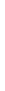 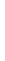 74汉台教育科技产业园建设项目规划占地500亩，以汉中职业技术学院为依托，吸引高校集聚，以“产、教、城”融合发展的思路，带动片区及周边旅游、地产、培训、互联网、商贸等产业发展，打造汉台“教育新城”。汉台区宗营镇新建2021-202512.00 自筹和争取上级资金支持招商引资75汉台区教育培训综合体建设项目依托现有楼宇，整合各种培训资源，搭建一个覆盖多个年龄层、提供多品类教育项目，集教育、休闲、娱乐等功能为一体的一站式平台。汉台区中心城区改建2021-20250.60 企业自筹招商引资76汉台区职业教育实践基地建设项目新建实训楼4854平方米、学生公寓楼6338平方米、食堂2429平方米、设备用房100.86平方米、卫生间：100.86平方米、浴室810平方米及拓展训练基地。汉台区七里街道办事处新建2021-20250.84 政府投资汉台区教体局77汉中高新学校、高新职业中学建设项目新建一所涵盖小学部、中学部学校，用地规模300亩，总建筑面积18万平方米；新建一所职业高中，用地规模100亩，总建筑面积6万平方米；配套附属设施。汉中高新区新建2022-202510.00 企业自筹招商引资78陕西省机械高级技工学校扩建项目拟建地上5层地下1层框架结构综合实训楼，总建筑面积5491平方米，主要用于实习实训用房其他附属用房及必备的实训设备。新征用土地58.3亩建设教学实验基地。汉台区河东店镇续建2020-20230.70 政府投资陕西省机械高级技工学校79汉中职业技术学院扩建及产学研融合发展项目拟用地66亩。新建教学实训综合楼、学生公寓、食堂、教师周转公寓等建筑面积44000平方米；建设生物医学转化中心、京东产教融合中心、现代农业技术创新示范与培训服务中心、现代早教中心、康养示范园、陕南医学检验中心总建筑面积67130平方米；配套建设室外道路、大门围墙、绿化亮化、地下管网、电力扩容等附属设施。汉台区宗营镇新建2021-20235.60 政府投资汉中市职业技术学院80陕西理工大学东校区建设主要建设各类基础设施，包括教学科研场地、学生生活服务设施、体育场馆等，并做好与之配套的供水、供电、供气、信息网络、雨污排水管道等设施建设。汉台区东关办事处续建2020-20259.65 申请地方政府专项债券、财政专项补助、银行贷款、自筹及PPP模式等方式逐年筹集陕西理工大学81北师大汉中学校项目项目总建筑面积约20万平方米，建设幼儿园、小学部、初中部、高中部、学生宿舍、食堂、图书馆、行政楼、操场、北师大汉中文化教育中心、地下停车场及设备用房，配套建设给排水、消防、景观绿化等工程。兴汉新区续建2019-202210.00 企业自筹汉中汉纳百川教育发展有限公司82汉台中德智能制造国际学院建设项目规划占地150亩，预计设置200个班，每个班30人，招生人数约6000人。推动"中国制造2025"和德国"工业4.0"深度融合，主要开展技术研发、科技成果转化、人才培养交流等多方面的合作。兴汉新区新建2023-202510.00 企业自筹招商引资83汉台区学前教育学校改扩建项目对全区崔家营、丁家营等5所公办幼儿园进行校舍改扩建2.1万平方米，配套相关附属设施。汉台区相关镇办新建2021-20251.11 政府投资汉台区教体局84汉台区义务教育阶段学校改扩建项目对全区崔家营小学、武乡初中等9所义务阶段中小学校舍进行改扩建9万平方米，配套相关附属设施。汉台区相关镇办续建2020-20254.05 政府投资汉台区教体局85汉台区高中学校改扩建项目对全区汉台中学等2所高中校舍进行改扩建2.18万平方米，配套相关附属设施。汉台区相关镇办新建2021-20251.28 政府投资汉台区教体局86汉中市第一职业中等专业学校新校区建设项目迁建一职中专，新建教学楼、实训楼、综合楼、宿舍楼、运动场等，建筑面积6.7万平方米。汉台区七里办事处新建2021-20253.33 政府投资汉台区教体局87汉台区青少年校外活动中心该项目建设地点位于城东片区，主要建设5层框架结构楼1栋及各类活动室用房和办公用房，项目共用地15亩。汉台区七里街道办事处新建20210.30 政府投资汉台区教体局88汉台区民辅警教育训练基地建设项目新建民警教育训练基地，建设规模为8000平方米；配套相关附属设施。汉台区新建2021-20251.50 政府投资市公安局汉台分局89汉台区未保中心（区救助站）新建项目建筑面积3500平方米，新建汉台区未保中心（区救助站），设置床位80张。汉台区新建2021-20230.12政府投资区民政局六体育休闲2.40 90汉台区体育运动中心二期项目新建乙级游泳馆建筑面积12000平米1200个坐席和体育场配套副场建筑面积17000平米。汉台区体育运动中心新建2021-20251.50 政府投资汉台区体育运动中心91河东店体育休闲基地建设项目建设篮球、网球、排球、乒乓球等场馆齐全的综合性体育馆6884平方米，配套建设停车场，完善充电桩、绿化、亮化、排水等工程。提升改造花果山现有登山健身步道20公里，铺设仿生木、胶粘碎石等，沿途设置垃圾桶、休憩座椅、景观亭等配套设施，完善标识标牌。在汉川机床厂家属区建设体育公园，配备足球场、门球场、乒乓球场、儿童游乐场、游泳池等设施，配套完善道路、亮化、绿化等基础设施。汉台区河东店镇续建2021-20250.90 政府投资
自筹河东店镇人民政府七金融服务6.20 92汉台区金融产业园建设项目规划占地300亩，采用“政府引导、企业化运作、现代化管理”的开发模式，重点建设产业金融、金融后台、总部经济和配套服务四大板块，打造汉中市金融服务中心、金融信息中心和金融培训中心。汉中高新区新建2021-20236.20 自筹和争取上级资金支持招商引资八科技服务56.62 93汉中高新区科技创新产业园建设项目依托君泰航空、万利航空、燕航精工、汉力精密等，建设大学交流科技园、技术市场交易中心、综合服务社区等功能区等；新建综合服务大楼，标准化厂房；配套水、电、路、气、绿化、亮化、消防等工程。汉中高新区新建2021-202340.00 企业自筹招商引资94汉中高新区创新创业科技孵化园项目总投资0.6亿元，总建筑面积3.6万平方米，其中：建设综合服务大楼标准化厂房2.4万平方米、库房3000平方米、餐厅500平方米，配套水、电、路等其他设施建设。汉中高新区续建2019-20210.31企业自筹汉中宇龙实业有限公司95璟鈜计量检测中心建设项目拟建检测大楼建筑面积为6000平方米，地上五层，框架结构，新建绿化300平方米；新建道路1500平方米；新建箱式变电站1处。新增140台（套）检测设备和仪器，配套给水、排水等设施。汉中高新区新建2021-20230.76 企业自筹汉中米克隆工量具实业有限公司96汉中泰鑫电子信息孵化园建设项目新建5栋生产车间，库房1栋，办公楼3栋、展厅等辅助设施共计建筑面积5.3万平方米，配套建设厂区道路、给排水、绿化等基础设施。汉中高新区续建2019-20230.35企业自筹汉中泰鑫机械有限公司97汉中高新区航空科技智能制造产业园基础设施建设项目项目总用地面积136.8亩，主要建设航空科技智能制造产业园总建筑面积56000平方米；高新科技广场总建筑面积10612平方米；配套建设火炬二路、火炬三路、科技五路市政道路合计5120米，配套供排水、通信等基础设施，同时建设火炬路东段2200米，科技六路供水管道900米，宇龙孵化园排水管网350米，亚特-汉江药业燃气管网2100米。汉中高新区续建2020-20235.51自筹和争取上级资金支持汉中高新产业发展投资有限公司98新松机器人智能制造产业创新服务平台项目拟用地280亩。建智能产业发展研究中心、智能制造教育培训中心、智能产业金融服务中心、智能制造大数据服务中心等建筑面积约18万平方米；建设停车场、道路、绿化等附属设施。汉中高新区新建2021-202410.00 企业自筹汉中新松机器人产业发展有限公司九商务服务50.00 99高新技术总部经济区建设项目以汉台区高新区东南侧为核心，新建集总部楼、CEO服务公寓、酒店式议事厅、总部街区、综合商务服务中心等；建设基础设施工程；建设总部经济商圈，吸引现代工业组团区内的企业总部入驻。汉中高新区新建2023-202550.00 申请中省补助、地方配套及自筹汉中高新产业发展投资有限公司十信息服务21.30 100汉中高新区数字经济产业园建设项目以宇龙实业孵化园、翔通实业孵化园、申通快递产业园、紫晶科技孵化园、增材制造产业园、中航电测搬迁项目等为主体，建设大数据中心、智慧城市运营中心。新建数字产业园标准化厂房，综合服务楼、研发大楼、实验室、产品展示中心、智能分拣中心、终端智能生产车间等30万平方米；配套水、电、路、气、绿化、亮化、消防等工程。高新区新建2021-202520.00 企业自筹101汉台区智慧医疗示范项目以汉中市人民医院为龙头，乡镇卫生院为枢纽，村卫生室为基础，通过网络、云计算、呼叫中心及应用服务，在分级诊疗、远程医疗、互联网医院、应急救援等多种业务场景打造互联网诊疗平台。汉台区新建2021-20241.00 申请中省补助、地方配套及自筹区卫健局102汉台区智慧校园建设项目将全区的教学、科研、管理、校园资源充分融合，构建先进实用的网络教学平台，建立师生互动的新型教学模式；营造综合教学管理智慧网络，科学统一配置教学资源等。汉台区新建2021-20250.30 申请中省补助、地方配套及自筹区教体局十一电子商务7.00 103汉中高新区电商产业园项目规划占地300亩，建设电子商务办公区、快销品库、分拣区、控温湿库、数据中心、停车场、办公楼、宿舍楼等，总建筑面积约17万平方米；建设消防、水、电、路等相关配套设施。汉中高新区新建2022-20255.50 自筹和争取上级资金支持招商引资104跨境电子商务产业园建设项目规划占地100亩，重点打造电商集聚区、物流仓储区、通关监管区、产业综合配套区和商务生活配套区。褒河物流园区新建2022-20251.50 自筹和争取上级资金支持招商引资十二新型房地产462.06 105汉台区老旧小区改造及小区内配套基础设施项目改造中心城区8个办事处老旧小区。改造内容包括：小区内道路、供排水、供电、供气、供暖、绿化、照明、围墙、垃圾收储、安防、无障碍通道、便民设施等基础设施；公共服务设施建设；与小区直接相关的基础设施。汉台区续建2019-202513.00 政府投资、居民自筹8个中心城区办事处及相关产权单位106汉台区中心城区棚户区改造项目总投资635亿元，实施汉台区中心城区62个棚户区改造；配套相关附属设施。汉台区各相关镇办续建2015-2025411.45 中省市补助、企业自筹、银行贷款区城投、各相关企业107汉江森林城项目新建商住楼40000平方米及配套设施。汉台区东关办事处续建2019-20210.35 企业自筹城固县东义房地产开发有限责任公司108燕园居建设项目占地26亩，建设7栋6.5万平方米商住楼及配套设施。汉台区东关办事处续建2020-20241.77 企业自筹陕西省汉中市晨升置业有限公司109天汉园中青凯旋门、翡翠城项目新建住宅、商业配套一体的高端社区261989平方米。汉台区东关办事处续建2018-20233.50 企业自筹陕西中青置业有限公司110天汉园·汉江首府（三期、四期、五期）项目三期新建6栋住宅楼、1栋商业及1栋农贸市场及地下室111314.96平方米；四期新建住宅楼4栋住宅楼及商业裙楼、地下室共81343.54平方米； 五期新建住宅楼5栋、商业楼6栋及配套设施共约86328.68平方米。汉台区东关办事处续建2018-20253.50 企业自筹陕西中青伟业房地产开发有限公司111国宾一号建设项目新建商住楼21万平方米，包括高层、多层住宅，商业及地下车库。汉台区七里办事处续建2020-20235.50 企业自筹西安叁叁实业有限公司112嘉和尚品二期建设项目该项目新建商品住宅楼8.5万平方米，其中住宅面积6.5万平方米，商业及其他建筑面积2万平方米。汉台区北关街道办事处续建2020-20221.50 企业自筹汉中科源房地产开发有限公司113陕西地质勘查院家属区棚户区改造项目用地总面积约51.35亩，拆迁112户，新建商住两用功能的社区。规划总建筑面积约74520.5平方米，其中地上建筑面积67440.5平方米,地下建筑面积7，080平方米（地下储藏室），安置补偿面积约9050平方米，商业销售住宅面积约55412.5平方米。河东店村、周宅村新建2021-20231.50 政府投资中华地质矿山总局陕西地质勘测院114汉中雅居乐花园建设项目新建高层、多层住宅楼及地下车库等配套设施，总建筑面积60.2万平方米，其中一期34.32万平方米，二期25.9万平方米，其中地上建筑面积49万平方米，地下建筑面积11.2万平方米。汉台区七里办事处续建2019-20227.60 企业自筹汉中龙腾雅居房地产开发有限公司115虎桥西路汤房村区域棚户区改造项目（仕锦云阙）总建筑面积17万平米，其中商业3万平米，住宅14万平米。汉台区北关街道办事处续建2020-20212.89 自筹和银行借款汉中仕锦房地产开发有限公司116汉中市汉台区康复路南侧、公路局机械厂家属院棚户区改造项目本项目拆除原址新建，建设商住综合楼16层1幢,含1-4层综合商业，建设面积地上8660m2。地下室约2000m2。汉中市汉台区康复路南侧、公路局机械厂家属院新建2021-20231.00 企业自筹汉中市汉台区康复路南侧、公路局机械厂家属院棚户区改造项目117汉台区新桥东南十字区域棚户区改造项目（缙颐.久玺台）拆迁200余户，新建商住楼24万平方米，配套实施道路、广场、景观绿化、给排水、消防管网及室外照明等附属工程。汉台区东关办事处续建2019-20258.50 企业自筹陕西汉中东方朝阳房地产开发有限责任公司合计合计1623.60 